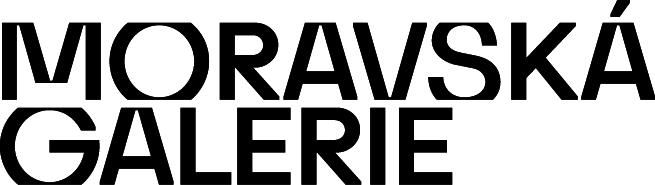 Výroční zpráva Moravská galerie v Brně2016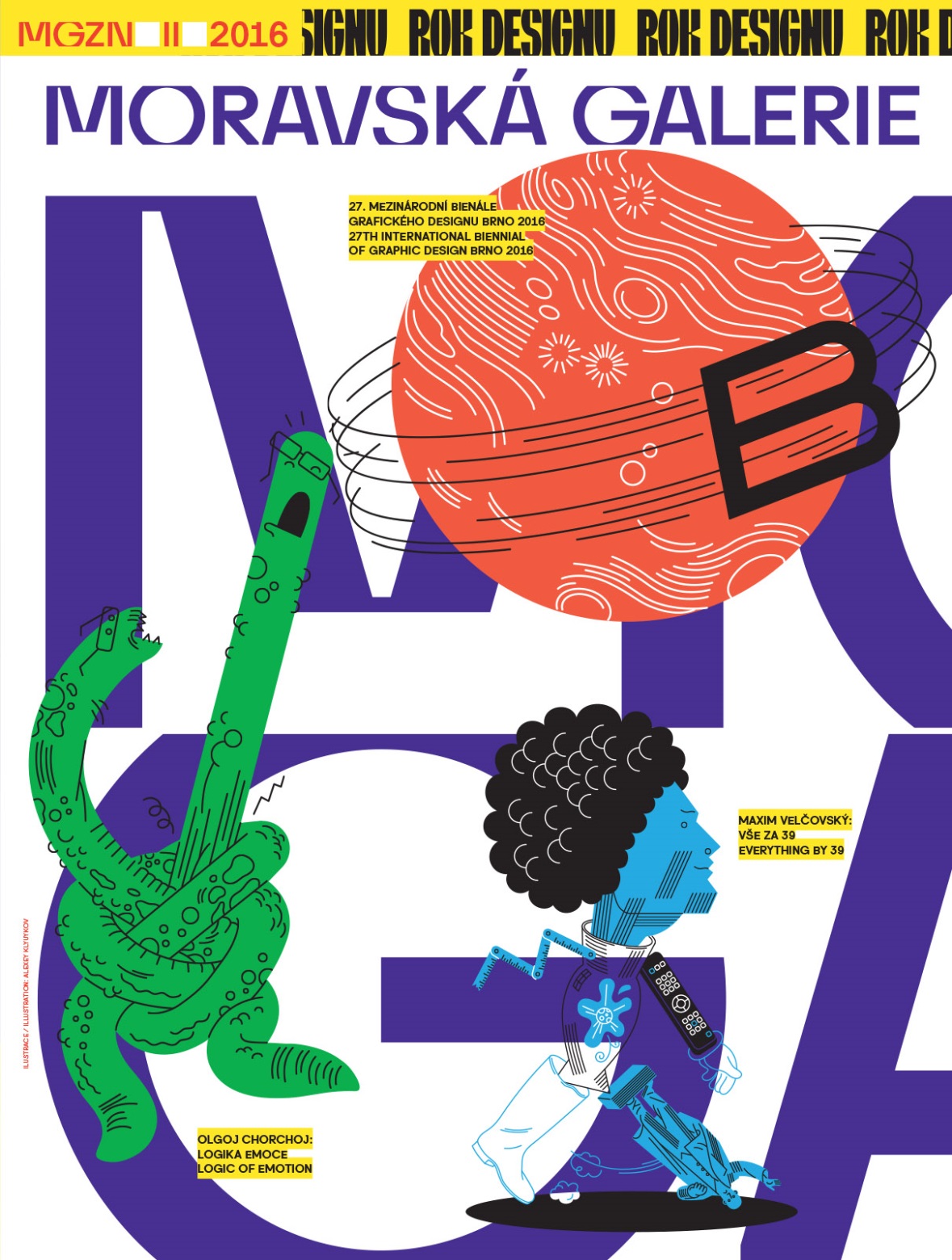 .ObsahÚVOD	3KONTAKTNÍ ÚDAJE A PERSONÁLNÍ ZASTOUPENÍ	5Kontaktní údaje	5Personální zastoupení	5Poradní sbor pro sbírkotvornou činnost MG	7VÝSTAVNÍ PROSTORY MG	7SBÍRKOVÝ FOND	9Přírůstky do sbírkového fondu MG	10Činnost odborných útvarů MG	11Restaurování	13VÝSTAVNÍ ČINNOST	15Stálé expozice	15Krátkodobé výstavy	19Prezentace a spolupráce MG s institucemi v ČR a v zahraničí	33Tuzemská spolupráce	33Externí odborná spolupráce pracovníků MG v ČR	33NÁVŠTĚVNOST EXPOZIC A VÝSTAV MG	36AKTIVITY ODDĚLENÍ PRO PRÁCI S VEŘEJNOSTÍ	37Školy	37Veřejnost	38Brněnská muzejní noc	38Doprovodné programy	39SLUŽBY VEŘEJNOSTI	41Propagace výstav a doprovodných akcí	41Obchodní činnost	43Partneři	44Knihovna MG	44Archiv MG	47Agenda povolování vývozů předmětů kulturní hodnoty do zahraničí	47Dobrovolnický program	48Společnost přátel MG (SPMG)	48MG jako poskytovatel veřejných standardizovaných služeb	49VĚDECKOVÝZKUMNÁ ČINNOST	50Institucionální podpora na dlouhodobý koncepční rozvoj výzkumné organizace (DKRVO)	50Grantová agentura České republiky (GAČR)	53Program aplikovaného výzkumu a vývoje národní a kulturní identity (NAKI)	54PUBLIKAČNÍ ČINNOST	55Bulletin Moravské galerie v Brně	55Katalogy výstav a publikace vydané nebo spoluvydané MG v roce 2016	56PŘEHLED PUBLIKAČNÍ ČINNOSTI ODBORNÝCH PRACOVNÍKŮ MG	59EKONOMICKÉ VYHODNOCENÍ ROKU 2016 (v tis. Kč)	62ÚVODMoravská galerie v Brně připravila v roce 2016 řadu výstav a doprovodných programů ve všech budovách, které spravuje nebo jejichž provoz po programové stránce zajišťuje: v Pražákově paláci, Místodržitelském paláci, Jurkovičově vile, Rodném domě Josefa Hoffmana v Brtnici i v Uměleckoprůmyslovém muzeu. Právě to se stalo centrem projektu Rok designu, který zaštítil výstavy designéra Maxima Velčovského, 27. mezinárodního bienále grafického designu Brno 2016, designérského studia Olgoj Chorchoj, prezentaci oděvních konceptů Milana Knížáka, Liběny Rochové a Michala Švarce a intervence současných designérů Terezy Rosalie Kladošové, Heleny Lukášové a Milana Pekaře do stálé expozice užitého umění. Součástí projektu Rok designu bylo 
i zpřístupnění terasy za Uměleckoprůmyslovým muzeem s objektem navrženým 
a realizovaným Architektonickou hutí Martina Rajniše, jemuž ve stejném roce připravila Moravská galerie i výstavu v Jurkovičově vile, a otevření Designshopu reflektujícího aktuální výstavy ve vstupních prostorách muzea. Díky spolupráci se současnými designéry došlo i k rozšíření fondu sbírky užitého umění o jejich díla. Tyto kroky předcházely dalším výstavám, prezentujícím design 
v Uměleckoprůmyslovém muzeu, a připravovanému projektu transformace muzea na Muzeum designu, na nějž v roce 2016 získala Moravská galerie dotaci z fondů Integrovaného regionálního operačního programu. Opomenout nelze ani další výstavní projekty v ostatních budovách Moravské galerie. Byly to především výstavy současných umělců Jána Mančušky, Patricie Fexové, Ondřeje Přibyla, Adély Svobodové a Martina Horáka v Pražákově paláci, kde byla také představena sbírka děl laureátů Ceny Jindřicha Chalupeckého. Finalisté této ceny David Böhm a Jiří Franta připravili pro galerii ojedinělý projekt Za obrazy, v rámci kterého tito umělci prostřednictvím kreseb interpretovali díla z expozice moderního umění. Možnost pokochat se starým uměním nabídla návštěvníkům výstava Aristokracie vkusu. Moravská galerie také v roce 2016 pokračovala v dlouhodobé spolupráci s organizátory cen určených studentům, jako jsou Národní cena za studentský design, Cena profesora Jindřicha Halabaly či Máš umělecké střevo?.Návštěvníci Moravské galerie měli i v uplynulém roce možnost zhlédnout zdarma stálé expozice v Uměleckoprůmyslovém muzeu, Pražákově i Místodržitelském paláci. Jejich návštěvnost byla v roce 2016 více než čtyřikrát vyšší než v letech před zavedením dobrovolného vstupného v prosinci roku 2013, což potvrzuje, že se jednalo o správný krok positivně reflektovaný návštěvníky. Tvrzení, že Moravská galerie je institucí, jejíž obraz se v očích veřejnosti proměňuje v přátelskou galerii, kde lidé rádi tráví svůj volný čas, podporuje i návštěvnost a atmosféra vernisáží výstav a doprovodných programů realizovaných v budovách galerie i na nádvořích.V případě doprovodných programů se galerie ještě více než v uplynulých letech soustředila na práci se školními skupinami a s dětskými návštěvníky. Se stále větším úspěchem se setkávají dětské vernisáže – jedinečný koncept Moravské galerie, díky němuž se daří prezentovat galerii jako místo přístupné pro děti od nejútlejšího věku. Především dětem, ale nejen jim, je určena kniha Jak se dělá galerie, připravená kurátory Moravské galerie a ilustrovaná Davidem Böhmem, kterou Moravská galerie vydala v září 2016. Tato kniha, které se doposud prodalo na pět tisíc výtisků, představuje historii moderních institucí a poodkrývá zákulisí galerie a přípravy výstav. K úspěchu Moravské galerie přispěl i nový vizuální styl, díky němuž se instituce stává viditelnější ve veřejném prostoru. Propsal se jak do propagačních materiálů jednotlivých výstav, orientačního systému i do nových tiskovin galerie, jejichž vlajkovou loď tvoří nový pololetní magazín.Moravská galerie v uplynulém roce ukázala, že je muzeem umění, které dokáže připravovat kvalitní výstavní program reflektovaný odborníky i širokou veřejností 
a zároveň měnit zažité stereotypy o fungování muzejních institucí a stávat se tak místem vhodným ke studiu i trávení volného času. Silvie Šeborovánáměstkyně pro vnější komunikaciKONTAKTNÍ ÚDAJE A PERSONÁLNÍ ZASTOUPENÍKontaktní údaje
Adresa: Moravská galerie v Brně, Husova 18, 662 26 Brno
Telefon: +420 532 169 111
E-mail: info@moravska-galerie.cz
www.moravska-galerie.czPersonální zastoupeníV roce 2016 měla MG celkem 172 stálých zaměstnanců (149 přepočtených pracovních úvazků).Organizační struktura MG s uvedením vedoucích pracovníků a kurátorů sbírek: Poradní sbor pro sbírkotvornou činnost MGPoradní orgán ředitele MG, sestavený z teoretiků výtvarného umění, jehož úkolem je vyjadřovat se ke strategii sbírkotvorné činnosti galerie a jejím změnám, k nabývání děl do sbírky MG a k dalším otázkám týkajícím se správy a uchování sbírky MG. Poradní sbor se skládá ze dvou sekcí:Volné umění a fotografieMgr. Ondřej Jakubec, Ph.D. (Seminář dějin umění Masarykovy univerzity v Brně)
PhDr. Tomáš Rybička (Galerie moderního umění v Hradci Králové)
doc. PhDr. Jana Ševčíková (historička umění) 
PhDr. Mahulena Nešlehová (Ústav dějin umění Akademie věd České republiky) 
PhDr. Hana Rousová (historička umění)
PhDr. Olga Kotková (Národní galerie v Praze) 
Mgr. Tomáš Pospěch (Slezská univerzita v Opavě, Filozoficko-přírodovědecká fakulta)
Mgr. ak. arch. Edith Jeřábková (Vysoká škola uměleckoprůmyslová v Praze)
Mgr. Katarína Chmelinová, PhD. (Slovenská národná galéria)
Užité umění a grafický designPhDr. Jan Mohr (Severočeské muzeum v Liberci) 
PhDr. Duňa Panenková (historička umění)
PhDr. Helena Brožková (Uměleckoprůmyslové museum v Praze)
PhDr. Jana Pauly (Národní technické muzeum v Praze) 
doc. Lada Hubatová-Vacková, Ph.D. (Vysoká škola uměleckoprůmyslová v Praze)
Mgr. Miroslav Vlk, Ph.D. (historik umění)
Mgr. Ondřej Jakubec, Ph.D. (Seminář dějin umění Masarykovy univerzity v Brně)
PhDr. Jan Mergl (Západočeské muzeum v Plzni) VÝSTAVNÍ PROSTORY MGVýstavní sály MG se nacházejí v několika budovách, z nichž každá svými expozicemi i výstavním programem sleduje určitou oblast výtvarného umění. Místodržitelský palác (Moravské nám. 1a) je věnován dílům českého i světového výtvarného umění od gotiky až po 19. století, Pražákův palác (Husova 18) je určen moderním a současným směrům volné tvorby a budova Uměleckoprůmyslového muzea (Husova 14) slouží prezentaci užitého umění a umělecké fotografie. V každé z těchto budov je instalována stálá expozice a pravidelně se zde obměňují krátkodobé výstavy. Galerie přitom využívá nejen vlastních výstavních sálů, které jsou místem konání stěžejních výstavních projektů, nýbrž i přilehlých prostor, vhodných k uvádění rozsahem menších výstav.Pražákův palác prošel v roce 2015 rozsáhlou stavební úpravou vynucenou nutnými protipožárními úpravami, jež se staly impulzem pro celkovou transformaci budovy na moderní výstavní prostor, do které bylo zahrnuto znovuotevření stálé expozice moderního umění ve druhém patře, nová stálá expozice nového umění v prvním patře, částečné zpřístupnění depozitáře soch, otevření výstavního prostoru Atria a sochařský park na nádvoří.V Místodržitelském paláci využíváme prostory v přízemí ke krátkodobým významným projektům zaměřeným na prezentaci starého umění, prostory v 1. patře k prezentaci umění v rámci stálé expozice, kde byly nevyhovující dveře nahrazeny vhodnější skleněnou příčkou. Italský sál, část expozice s pozdně středověkými a barokními díly italské provenience, byl v březnu 2016 z důvodu rekonstrukce deinstalován, nejvýznamnější díla ze sbírky však byla včleněna do stávající expozice. Od ukončení rekonstrukce využívá instituce tento sál ke krátkodobým přehlídkám a intervencím. K obdobným účelům slouží také tzv. sál č. 6 a Barokní sál. Tyto prostory používá galerie primárně k prezentacím studentských prací.V Uměleckoprůmyslovém muzeu se výstavy, které profilují výstavní sezonu, odehrávají v přízemních třech sálech včetně atriového prostoru, který prochází přes všechna patra muzea. Prostory umožňují bohaté uplatnění architektury výstav a proměnu jejich atmosféry. Jsou vybaveny klima-technikou umožňující kontrolu prostředí. Profilující výstavy mají možnost se rozšířit o výstavní prostor v prvním patře s názvem Respirium, jenž je určen také pro samostatné výstavy, které se orientují na témata spojená se současným designem a architekturou. Speciální výstavní síň Camera, odpovídající normám pro prezentaci vysoce citlivých sbírkových předmětů, se nachází v prvním patře Uměleckoprůmyslového muzea a prezentuje se zde umělecká fotografie a nová média. Ve druhém patře se nachází prostory určené pro stálou expozici, která v současné době prezentuje to nejzajímavější z uměleckoprůmyslových sbírek. Od jara 2016 začala Moravská galerie aktivně využívat prostory terasy, kromě jiného i pro výstavní účely. V současné době se zde nachází dlouhodobá instalace Sloní břich ateliéru MRAK, který vede Martin Rajniš.Vedle reprezentativních budov v centru Brna má MG ve své správě vlastní vilu Dušana Jurkoviče v Brně-Žabovřeskách (Jana Nečase 2), která prošla v letech 2008–2010 celkovou rekonstrukcí a od dubna 2011 slouží veřejnosti jako další výstavní prostor MG se stálou expozicí, sezónními výstavami a doprovodným programem. Dalším historickým objektem ve správě MG je Rodný dům Josefa Hoffmanna v Brtnici (budova zůstává majetkem města Brtnice a MG je zde v nájmu), kde MG zajišťuje provoz a program krátkodobých tematických výstav ve spolupráci s MAK – Rakouským muzeem užitého a současného umění ve Vídni. Část svých sbírek zpřístupňuje MG nadále ve stálé expozici Od gotiky po empír na zámku v Mikulově.
SBÍRKOVÝ FONDRozsah sbírkového fondu Badatelské využití a zápůjčky sbírekPřírůstky do sbírkového fondu MGDARY7 plakátů, dar Mehdi Saedi, Philadelphia, USAMiska Lastura, D. Piršč, dar Andrea Demek, BrnoLes Batisseurs des ruines, kresba E. Hirschové, dar Michelle Chabrun, FrancieO. Nejedlý, Vodopád, olej, dar Jana Strnadová, Brno 8 černobílých fotografií, dar Hansgert Lambers, Berlín, Německo12 fotografií A. Paula, dar Ivan Prokop, Polnádřevěné soustružené figurky, dar Radan Pantůček, Brnosoubor děl D. Chatrného, dar Dana Chatrná, BrnoHome Cross, dar Maxim Velčovský3 ks oděvů M. Švarce, dar Martin Reiner, Brno2 ks oděvů M. Švarce, dar Roman Šenkýř, Brno2 ks oděvů M. Švarce, alba a negativy, dar Eva Švarcová, Nové Hrady2 ks oděvů M. Švarce, dar Roman Tříska, Brno2 ks oděvů M. Švarce, dar Marcela Landová, Brno2 ks oděvů M. Švarce, dar Bohdan Janák, Kuřimalbum vzorků krajek, dar Eva Hübnerová, Brno2 ks oděvů M. Švarce, negativy, dar Kateřina Janáková, Brnoobrazy a kresby Jánuše Kubíčka, 277 ks, dar Adam Kubíček74 č-b. fotografií Z. Novotného, dar Milada Novotná, Blanskosoubor negativů M. Spurného, dar Aukční dům Zezula, Brno3 č-b. fotografie M. Valuškové, dar Milena Valušková, Olomoucfotografie různých autorů, dar Antonín Dufek, Brno7 ks šatů, dar Denisa Nová, Praha19 ks č-b. fotografií, dar František Dostál, Praha2 kresby D. Böhma a J. Franty, dar NEZYS s.r.o. Praha2 díla L. Ochrymčuka, dar Květoslava Smutná, Brno2 tapiserie artprotis, dar A. Wagnerová, K. H. Köhler, Saarbrücken, Německovečerní společenský plášť, dar Petra Jízdná, Rozdrojovice10 č-b. fotografií J. Mlčocha, dar Jan Mlčoch, Praha 3 č-b. fotografie P. Štembery, dar Petr Štembera, Praha2 mísy a pendant Frozen, dar LASVIT s.r.o., PrahaKOUPĚ13 fotografií z výstavy Civilisovaná žena 1929–30, koupě, Zbyněk Groh, Praha39 autorských plakátů, koupě, Milan Grygar, Praha5 č-b. fotografií Jiřího Horáka, koupě, Jiří Horák, Hodonín3 kusy šperků, koupě, Helena Lukášová, Brnoboty z kolekce A/W, koupě, Denisa Nová, Prahašaty z kolekce Miau, koupě, Teresa Rosalie Kladošová, Valašské Meziříčísoubor módních fotografií, koupě, Petra Skoupilová, Praha2 kusy oděvů zn. alešbáry, koupě, Petr Kučera, BrnoČinnost odborných útvarů MGODBOR VOLNÉHO UMĚNÍKurátorský tým odboru volného umění pracoval v průběhu roku 2016 paralelně na několika výstavních, výzkumných, publikačních, sbírkotvorných a popularizačních projektech v souladu se střednědobou koncepcí instituce. Tým autorsky, či kurátorsky připravil, případně odborně spolupracoval na velkých výstavních projektech Moravské galerie Ján Mančuška: Čas Příběh Prostor, Aristokracie vkusu, Neváhej a ber. Dále připravil pro prostor Atria autorské výstavy Patricie Fexové, Adély Svobodové a Martina Horáka v cyklu Výměna rolí. V návaznosti na koncept dlouhodobé expozice ART IS HERE koncipoval a editorsky připravil 73. bulletin Moravské galerie s podtitulem Archivy umělců a umělecké archivy. Výstavu Aristokracie vkusu doprovázel obsáhlý vědecký katalog. V rámci nově založené ediční řady sbírkových katalogů byl publikován díl věnovaný italské renesanční a barokní kresbě.V rámci strategických projektů koncipoval projekt nové dlouhodobé expozice Starého umění, který byl součástí připravovaného projektu IROP, dlouhodobý výstavní projekt Brno – Vídeň kolem roku 1900 pro podaný projekt INTERREG a připravoval projekt věnovaný historii Obrazárny bývalého Františkova muzea pro budoucí podání ve vhodném grantovém programu.ODBOR UMPRUMOdborná činnost jednotlivých sbírek pokračovala v řešení institucionálního výzkumného záměru Komunismus. Instituce, umění, architektura a design (1948–1989), který v roce 2017 vyústí ve výstavním projektu Paneland. Největší československý experiment. S jeho přípravou a realizací souvisí také převzetí souboru Husákovo 3+1 od Uměleckoprůmyslové školy v Praze. Tento soubor je dále obohacován na základě sběru vhodného materiálu pomocí komunikace s návštěvnickou veřejností MG a spolupráce s dalšími organizacemi (statutární město Brno, projekt Reuse apod.).Součástí tohoto institucionálního výzkumného záměru byla také výstava 
Na hraně – Oděvní koncepty Milana Knížáka, Liběny Rochové a Michala Švarce v 80. letech, která ukazovala módní tvorbu jako umělecké médium, jež s sebou neslo velmi jasnou politickou výpověď nasměrovanou proti komunistickému režimu. Prezentované myšlení o módní tvorbě rezignovalo na jakoukoliv vazbu s tehdejším pojetím módy 
a módního průmyslu. Aktivity v Uměleckoprůmyslovém muzeu byly v roce 2016 zaštítěny Rokem designu, kterým Moravská galerie deklarovala svůj zájem systematičtěji se věnovat současnému dění na poli designu a životního stylu. Úvodním projektem byla výstava Vše za 39, která poprvé komplexně představila tvorbu jednoho z nejvýraznějších českých designérů střední generace Maxima Velčovského. Velké organizační a odborné úsilí si vyžádalo 27. mezinárodní bienále grafického designu Brno 2016. Vedle diváckého a odborného ohlasu doma i v zahraničí vygeneroval tento ročník debatu o dalším směřování této důležité události na poli grafického designu, jejíž dopady by měly být patrné už v nadcházejícím ročníku přehlídky. Vyvrcholením komponovaného Roku designu, v rámci kterého chtěla MG komunikovat na veřejnost záměr přiblížit činnost Uměleckoprůmyslového muzea k současnému designu a stát se důvěryhodným moderátorem komunikace mezi tvůrci, producenty 
a návštěvnickou veřejností, byla výstava OCH! Olgoj Chorchoj – Logika emoce, která byla prvním souborným představením práce nejvýznamnějšího a nejvlivnějšího tuzemského designérského studia v posledních 25 letech. Ve spolupráci se studiem Martina Rajniše, FA VUT v Brně a MENDELU v Brně proběhl studentský workshop, jehož výsledkem byla realizace objektu Sloní břich na terase za budovou UMPRUM. Realizace tohoto objektu byla také iniciační akcí směřující ke změně užívání tohoto prostoru a jeho otevření veřejnosti. CENS (CENTRUM NOVÝCH STRATEGIÍ MUZEJNÍ PREZENTACE)Ve spolupráci s vedením působí přímo na řízení Moravské galerie v Brně, čímž dává pozitivní a metodický vzor ostatním institucím tohoto typu a účinně tak kultivuje muzejní prostředí celé České republiky. CENS se podílelo na koncepční a redaktorské přípravě Bulletinu Moravské galerie 
v Brně, který prošel v roce 2015 vizuální a obsahovou proměnou. Touto proměnou se částečně mění vyznění Bulletinu, který by měl vedle zhodnocování odborných aktivit MG přinášet také metodickou pomoc pro další instituce.Od roku 2014 připravovali pracovníci CENS k vydání výpravně ilustrovanou knihu Jak se dělá galerie, která se pokouší představit dětským čtenářům historii vzniku muzeí a galerií a jejich fungování. V září 2016 se podařilo knihu úspěšně vydat. Jejími autory jsou Ondřej Chrobák, Rostislav Koryčánek a Martin Vaněk, ilustrátorem David Böhm. Kniha se snaží (2x za sebou pokouší) nabourat zažité stereotypní představy o fungování muzea umění a vytváří návod, jak k takové instituci přistupovat. Výtvarná kvalita navíc umožňuje použít knihu jako vhodné médium pro komunikaci se širšími vrstvami potenciálních návštěvníků muzeí a galerií. V roce 2016 se práce CENS soustředila na vytvoření konceptu stavební a provozní úpravy Místodržitelského paláce a proměny stálé expozice starého umění, která je v tomto paláci umístěna. Aktivně se CENS podílel též na přípravě žádosti pro dotační program IROP, která by mohla napomoci proměně Uměleckoprůmyslového muzea. Zlom nastal též v případě přípravy projektu Artotéky, který byl významně finančně podpořen Českou spořitelnou, která chce být partnerem tohoto projektu i v dalších letech. Artotéka se zaměřuje na kultivaci a zvyšování povědomí o tom, co může současné výtvarné umění přinášet člověku, jenž má vůli se výtvarným uměním zabývat a chce se jím i obklopovat. Artotéka je neziskový projekt, jehož základem je soubor uměleckých předmětů, které CENS získal díky spolupráci s podobnými projekty v zahraničí a nákupem uměleckých děl. Nákupy se soustřeďují na umělce, kteří působí na českém území, tak, aby rozšiřování souboru děl zařazených do projektu Artotéky bylo zároveň podporou těmto umělcům. S touto kolekcí uměleckých děl bude mít CENS podle smluvně daných podmínek možnost zacházet a vyvíjet s nimi aktivity vůči veřejnosti. Smyslem je nabídnout zájemcům možnost zapůjčit si výtvarné dílo do soukromí svého bytu nebo jím zkulturnit pracovní prostředí své firmy či instituce. V roce 2016 se podařilo završit dlouhodobou spolupráci s Alšovou jihočeskou galerií v Hluboké nad Vltavou realizací nové podoby její stálé expozice. AJG je instituce s výraznou tradicí a s širokým společenským dopadem. Kromě sbírky středověkého umění vlastní i bohatou kolekci českého moderního umění, jejíž těžiště spočívá v české klasické meziválečné moderně a informelu. Princip nově otevřené stálé expozice v hlavním sídle AJG s názvem „Dialogy“ spočívá v propojení jednotlivých segmentů sbírky tak, aby byla smysluplně a účinně vystavena ta nejkvalitnější a nejsilnější díla středověkého i moderního umění ve vzájemných vazbách a souvislostech. Výhodou tohoto řešení je zapojení uměleckých děl, která jsou jinak ukryta v depozitářích, i když mají velký potenciál stát se jednoznačným lákadlem pro návštěvníky galerie.
Restaurování
Restaurátorské oddělení zajistilo v roce 2016 ošetření desítek předmětů ze sbírkových fondů instituce i zapůjčených exponátů výstav. Zcela zásadní byla úspěšná realizace komplexního restaurování i adjustace poškozené velkoformátové malby (Johann Victor Krämer, Tanec nymf, inv. č. A 329, olej, plátno, 220 × 395 cm). Vyžádala si zapojení celého týmu restaurátorského oddělení včetně pomoci praktikantů, zaškolených dobrovolníků a správců depozitáře. Obraz byl prezentován na výstavě Wer hat Angst vor der Fotografie? Der Umgang mit dem neuen Medium zwischen Makart und Klimt, konané v termínu 17. 6. – 13. 10 2016 ve vídeňském muzeu Belvedere. Významnou byla rovněž restaurátorská podpora záchrany a prezentace nově objeveného vzácného obrazu ze sbírek Muzea Vysočiny Třebíč. Jedná se o portrét druhorozeného syna Huga III. Karla Františka, starohraběte, později knížete ze Salm-Reifferscheidtu a Alžběty, rozené princezny z Liechtensteinu. Autorem díla je významný švýcarský symbolista Arnold Böcklin. Obraz byl stěžejním exponátem výstavy Aristokracie vkusu, pořádané Moravskou galerií v Brně. I pro tuto výstavu ošetřili restaurátoři MG desítky exponátů různých materiálů a technik.Proběhla restaurátorská příprava dalších exponátů několika prezentačních projektů 
i zápůjček na výstavy spolupracujících tuzemských i zahraničních institucí. Rovněž v roce 2016 se vedoucí restaurátor RO MG podílel na řešení projektu NAKI Metodika uchovávání předmětů kulturní povahy. Výsledky výzkumu prezentoval 7. října 2016 v Brně na mezinárodní konferenci Jdeme stejnou cestou? Restaurování nábytku v Německu a Česku přednáškou Principy komplexní péče o umělecké předměty ze dřeva.
Restaurátorské realizace byly financovány nejen z rozpočtu Moravské galerie v Brně, ale také z finančních prostředků získaných od zapůjčitelů děl a sponzorů. Na externí restaurování pro rok 2016 byla poskytnuta dotace ISO MK ČR ve výši 368 400 Kč. Tato byla uplatněna při záchraně skříňového oltáře s Madonou, sv. Janem Křtitelem 
a sv. Janem Evangelistou ze Životic u Nového Jičína (Moravská galerie v Brně, 
inv. č. E 692).RESTAURÁTORSKÁ ČINNOST
VÝSTAVNÍ ČINNOSTStálé expozice
PRAŽÁKŮV PALÁC
ART IS HERE
Lokace: Pražákův palác
Koncepce, příprava a realizace: Mgr. Ondřej Chrobák, Mgr. Jana Písaříková, Ph.D., Mgr. Petr Ingerle
Zpřístupnění expozice: 1. 12. 2015
Otevřeno: celoročně, vstup zdarmaART IS HERE: Nové umění Zásadní událostí v rámci veřejné prezentace sbírkového fondu Moravské galerie se stalo v roce 2015 vytvoření a zpřístupnění expozice Nové umění, která je situována v prostorách prvního patra Pražákova paláce. Realizací této expozice byl odstraněn dlouhodobý dluh vůči veřejnosti. Impulzem pro vznik expozice se stala především nová akvizice uměleckého archivu a sbírky Jiřího Valocha, která zásadním způsobem rozšířila, doplnila a profilovala sbírkový segment umění po roce 1945. Expozice ve dvanácti sálech představuje klíčová témata a osobní umělecké pozice, které definovaly novou citlivost pro umění tohoto období. Jedním z důležitých východisek expozice se stalo zaměření na lokální předpoklady a realizace. Expozice ukazuje brněnskou uměleckou scénu jako jedno z důležitých ohnisek, které se aktivně podílelo na etablování konceptuálního umění v globálním měřítku. Monografické a tematické koncipování výstavních buněk/sálů a jejich řazení v nechronologickém pořadí umožňuje do budoucna pravidelné obměny jednotlivých částí, aniž by se zásadním způsobem narušilo ideové rámování expozice. Spolu s expozicí Moderní umění tvoří tato expozice kontrastní, ale přitom kompaktní celek.70 x Jiří ValochPražákův palác, stálá expozice ART IS HERE: Nové umění8. 9. – 9. 10. 2016Intervence do stálé expozice ART IS HERE u příležitosti životního jubilea Jiřího Valocha (70 let). V rámci této intervence byl prezentován výběr z děl Jiřího Valocha v oblasti vizuální poezie a konceptuálně orientované tvorby.Počet návštěvníků v roce 2016: 1 148ART IS HERE: Moderní uměníV rámci široce koncipovaného projektu revitalizace Pražákova paláce došlo v roce 2015 též k reinstalaci dlouhodobé expozice moderního umění, která zůstala dislokována v druhém patře budovy. Základem expozice je nadále „zlatý fond“ moderního a avantgardního umění v přehledném chronologickém řazení s důrazem na prezentaci klíčových postav a uměleckých realizací. Vedle výstavního a světelného designu, kdy dosavadní kabinetní barevnost nahradila bílá modernistická neutrálnost, spočívaly hlavní změny v nových způsobech a rozsahu prezentace sochařské sbírky a prací na papíře. Sochařství daného období je primárně vyhrazen monumentální vstupní sál expozice. Způsob jeho prezentace se bude cyklicky obměňovat v autorské koncepci vybrané výrazné umělecké osobnosti. Jako první byl vybrán designér Maxim Velčovský. Do prezentace sochařství je třeba zahrnout rovněž nově pohledově zpřístupněný depozitář v prvním podzemním podlaží a sochařský park na nádvoří Pražákova paláce. Pracím na papíře je nově věnován jeden z dvanácti sálů expozice, v němž budou v pravidelných obměnách prezentovány výstavní celky ze sbírek Moravské galerie.David Böhm, Jiří Franta: Za obrazyPražákův palác, expozice moderního umění21. 5. – 12. 6. 2016Projekt Za obrazy byl novou interpretací stálé expozice moderního umění provedenou Davidem Böhmem a Jiřím Frantou, kteří namalovali původně vystavená díla přímo na stěny a vytvořili tak výstavu ve výstavě, muzeum bez obrazů.Počet návštěvníků: 1 800Celkový počet návštěvníků obou expozic v roce 2016: 14 695UMĚLECKOPRŮMYSLOVÉ MUZEUM
Užité umění a designLokace: Uměleckoprůmyslové muzeumKoncepce, příprava a realizace: PhDr. Kaliopi Chamonikola, Ph.D. a kol. Zpřístupnění expozice: 15. 12. 2001Otevřeno: celoročně, vstup zdarmaExpozice, respektující chronologické řazení, je stručným zachycením vývoje a stylových proměn jednotlivých oborů od historického nábytku přes textil, sklo, keramiku a porcelán až po výrobky z drahých a obecných kovů i jejich druhové rozmanitosti. Jednotlivé sály prezentují základní etapy vývoje umění – středověk pod názvem Odlesk věčnosti, renesanci jako Apoteózu krásy, baroko a rokoko charakterizované jako Erupce tvarů, klasicismus, empír, biedermeier ztělesňující Řád jako ideál, druhé rokoko a historismus coby Fenomén návratů a secesi, pro niž je příznačný Ornament jako forma. Svou proveniencí se vystavený soubor více než pěti set uměleckých předmětů zdaleka neomezuje na rámec Moravy či Slezska, zastoupen je italský, německý či holandský renesanční nábytek, italská fajáns, míšeňský i vídeňský porcelán. Součástí expozice je i prezentace práce architekta a designéra Josefa Hoffmanna a vídeňských dílen Wiener Werkstätte, připravená v rámci projektu Po stopách moderny Mgr. Martinou Lehmannovou a zpřístupněnou v roce 2012.Počet návštěvníků v roce 2016: 13 041MÍSTODRŽITELSKÝ PALÁC
Umění od gotiky po 19. století Lokace: Místodržitelský palác
Koncepce, příprava a realizace: PhDr. Kaliopi Chamonikola, Ph.D. a kol.Zpřístupnění expozice: 15. 3. 2001Otevřeno: celoročně, vstup zdarmaVýběr nejhodnotnějších uměleckých děl ze sbírek MG z období od gotiky až po 19. století, doplněný o zápůjčky z církevního majetku i ze sbírek dalších institucí. Vedle děl moravské provenience jsou vystaveny práce rakouských, německých, italských a nizozemských umělců. Kolekce středověkého a barokního umění na území Moravy a rovněž vlámského a holandského malířství jsou vystaveny v reprezentativním výběru. Ústředním obrazem je Hlava Medúzy od P. P. Rubense.Počet návštěvníků v roce 2016: 6 985Hang in there. Ateliér módní tvorby VŠUPStálá expozice – Italský sál16. 12. 2016 – 5. 2. 2017Kurátoři: Lenore Jurkyová, Nik TimkováŠest odlišných autorských přístupů k oděvní tvorbě v šesti modelových situacích. Oděv se stal prodlouženou rukou naší osobnosti.Počet návštěvníků v roce 2016: 337
Počet návštěvníků v roce 2017: 420
Celkem po ukončení výstavy: 757JURKOVIČOVA VILADušan Jurkovič. Architekt a jeho důmLokace: Jurkovičova vila, Brno-ŽabovřeskyKoncepce expozice: Mgr. Martina LehmannováZpřístupnění expozice: 1. 4. 2011Otevřeno: v letní sezóně (duben–říjen) denně mimo pondělí a v zimní sezóně od čtvrtka do neděleStavba vlastní vily Dušana Jurkoviče z roku 1906 patří k vrcholným příkladům modernistické architektury inspirované britskou a vídeňskou tvorbou s prvky lidového umění. Díky dobrému stavu zachování stavebních prvků a citlivému přístupu k rekonstrukci se v hlavních obytných prostorách vily podařilo navodit věrnou atmosféru doby, kdy ji obývala architektova rodina, respektive těsně předtím, než se rodina do domu nastěhovala. Stálá expozice se věnuje právě rekonstrukci objektu a dílu architekta Dušana Jurkoviče. Vila je součástí kulturní stezky Po stopách moderny.Počet návštěvníků v roce 2016: 6 198RODNÝ DŮM JOSEFA HOFFMANNAJosef Hoffmann: InspiraceLokace: Rodný dům Josefa Hoffmanna v Brtnici Koncepce, příprava a realizace: Mgr. Martina Lehmannová, Rainald Franz (MAK Vídeň)Zpřístupnění expozice: 16. 6. 2009Otevřeno: v létě denně, v zimním období o sobotách a nedělíchHlavní téma expozice – inspirace – vychází ze zažitého vnímání Brtnice jako jednoho ze základních inspiračních motivů Josefa Hoffmanna, mezi které patří vliv Otto Wagnera či britské kultury. Sbírky Hoffmannova rodného domu také obsahují jedinečnou kolekci etnografických předmětů, kterou si umělec budoval za účelem vytvoření pramenné základny pro vlastní tvorbu. Vedle představení nejdůležitějších realizací je zde kladen důraz na realizace na území České republiky. Muzeum Josefa Hoffmanna je společným pracovištěm MG a MAK – Rakouského muzea užitého a současného umění ve Vídni. Expozice je součástí projektu Architektura a interiérový design ve střední Evropě na počátku 20. století. Josef Hoffmann a Dušan Jurkovič, realizovaného v letech 
2009–2010 a finančně podpořeného grantem EU z programu Culture. Po celý rok 2016 byl Rodný dům Josefa Hoffmanna zapojen do projektu kulturní stezky Po stopách moderny. Počet návštěvníků v roce 2016: 1 159ZÁMEK MIKULOVOd gotiky po empírStálá expozice na zámku v Mikulově. Expozici provozuje Regionální muzeum v Mikulově.  Autorky expozice: Dobromila Brichtová, prom. hist., prof. PhDr. Alena Křížová, Ph.D. Zpřístupnění expozice: 1998Otevřeno: od 26. března do 27. listopaduExpozice uměleckého řemesla umístěná v historických sálech mikulovského zámku seznamuje návštěvníky s proměnami životního stylu v průběhu několika staletí. Počet návštěvníků v roce 2016: 35 438Krátkodobé výstavyUMĚLECKOPRŮMYSLOVÉ MUZEUMJan Svoboda: Nejsem fotografUměleckoprůmyslové muzeum, přízemí a výstavní síň Camera
20. 11. 2015 – 21. 2. 2016 Kurátoři: Jiří Pátek, Petr IngerleVýstava se stala výstupem širšího projektu, v jehož rámci byla zpracována autorova pozůstalost zakoupená v roce 2006. Koncepci výstavy motivovaly zejména výsledky, které přineslo zpracování autorova listinného archivu, archivu negativů a pozitivů, z nichž se pozůstalost skládala. Možnost nahlédnout skrze tyto dokumenty do autorova soukromého a pracovního života umožnila ukázat nejen jeho uměleckou, ale i civilní podobu. Výstava se nově podívala na Svobodův vztah k Josefu Sudkovi, k fotografování na zakázku a navíc, v rámci speciální sekce, ukázala tvorbu patnácti 
o generaci mladších fotografů a fotografek, kteří byli na přelomu 70. a 80. let naladěni na stejnou vlnu. Vystaveny byly tři stovky artefaktů převážně ze sbírek Moravské galerie v Brně, doplněné předměty ze soukromých i veřejných sbírek. Počet návštěvníků v roce 2015: 1 163
Počet návštěvníků v roce 2016: 1 595
Celkem po ukončení výstavy: 2 758Maxim Velčovský: Vše za 39Uměleckoprůmyslové muzeum, přízemí11. 3. – 29. 5. 2016Kurátoři: Radek Wohlmuth, Rostislav KoryčánekVýstava Vše za 39 poprvé komplexně představila tvorbu jednoho z nejvýraznějších českých designérů střední generace Maxima Velčovského. Byla koncipovaná k jeho čtyřicátinám a její dvojsmyslný název významově osciloval mezi „mramorem“ retrospektivy a atmosférou levných lidových výprodejů. Projekt se zaměřil na autorovy ikonické práce z oblasti produktového designu a monitoroval jeho profesionální činnost od diplomové práce po současnost. Představil i jeho tvorbu s přesahem k volnému umění. Součástí výstavy byla také samostatná prezentace studentů Ateliéru keramiky a porcelánu při VŠUP v Praze, v jehož čele M. Velčovský stojí.Počet návštěvníků v roce 2016: 12 35027. mezinárodní bienále grafického designu Brno 2016
Mezinárodní přehlídka – soubory, edice, vizuální identita, dlouhodobé spolupráceUměleckoprůmyslové muzeum, přízemí16. 6. – 30. 10. 2016Autoři: Tomáš Celizna, Adam Macháček, Radim PeškoHlavní součást bienále, mezinárodní soutěžní přehlídka, byla zaměřena na projekty z oblasti grafického designu, které svým rozsahem tvořily menší celky nebo soubory – edice, vizuální identity, dlouhodobé spolupráce – tedy ukázky jednotného přístupu zahrnující spektrum aplikací, médií či technik. Záměrem bylo představit reprezentativní výběr projektů v celé jejich šíři a umožnit tak hlubší vhled do profese grafického designéra. Mezinárodní přehlídka představila 46 prací od 68 autorů z 15 zemí. Práce hodnotila pětičlenná mezinárodní porota, sestavená z významných osobností grafického designu. Vítězkou 27. BB 2016 se stala Anna Haas ze Švýcarska.Počet návštěvníků: 5 792OCH! Olgoj Chorchoj. Logika emoce Uměleckoprůmyslové muzeum, přízemí9. 12. 2016 – 16. 4. 2017Kurátoři: Lada Hubatová-Vacková, Rostislav KoryčánekRetrospektiva dosavadních prací designérského studia Olgoj Chorchoj – Michala Froňka a Jana Němečka. Nebylo to jen chronologické vystavení jejich realizací, ale i pokus o výběrovou tematizaci důležitých momentů jejich profesní dráhy od postmoderního designu raných 90. let přes návrat ke strohým formám neomodernismu či testování možností nových technologií a materiálů až po architektonické návrhy. Opomenuty nezůstaly ani inspirační zdroje jejich tvorby či pedagogický vliv na mladou generaci designérů, jejichž práce byly vystaveny v Respiriu.Počet návštěvníků v roce 2016: 1 863
Počet návštěvníků v roce 2017: 6 479
Celkem po ukončení výstavy: 8 342
Věci a slova. Umělecký průmysl, užité umění a design v české teorii a kritice 
1870–1970Uměleckoprůmyslové muzeum, výstavní prostor Respirium
15. 5. 2015 – 10. 1. 2016Autorky: Lada Hubatová-Vacková, Pavla Pečinková, Martina PachmanováKurátorka: Andrea BřezinováVýstava prezentovala umělecký průmysl od konce 19. století přes užité umění modernismu s efektivně uspořádanou kuchyní a typovým nábytkem až po poválečný design televize nebo tranzistorového rádia. Byla sestavena z různých typů předmětů, včetně řemeslných výrobků, průmyslového designu, nábytku, textilního designu a módy. Vedle cenných muzejních exponátů zahrnovala všední anonymní věci každodenního užívání. Instalace vycházela z nehierarchizovaného uspořádání předmětů, které zdůraznilo autenticitu spíše než originalitu a vypovídalo tak o formování hmotné kultury jako celku. Počet návštěvníků v roce 2015: 2 044
Počet návštěvníků v roce 2016: 122
Celkem po ukončení výstavy: 2 166Na hraně: oděvní koncepty Milana Knížáka, Liběny Rochové a Michala Švarce v 80. letechUměleckoprůmyslové muzeum, výstavní prostor Respirium
11. 3. – 8. 5. 2016Kurátorka: Andrea BřezinováVýstava se soustředila na prezentaci oděvních skic, návrhů, fotografií a videoperformancí tří vybraných osobností 60.–80. let dvacátého století. Spojující linkou oděvní tvorby M. Knížáka, M. Švarce a L. Rochové byl v této době vyhraněný názor na oděv, do kterého promítali provokativnost, agresivitu, ironii i hravé dada.Počet návštěvníků: 4 52227. mezinárodní bienále grafického designu Brno 2016
Souborné dílo – čestné uznání mezinárodní poroty 26. Bienále Brno 2014Uměleckoprůmyslové muzeum, výstavní prostor Respirium
16. 6. – 30. 10. 2016Kurátorka: Goda Budvytytė, Ines Cox, Anna Haas, Corina NeuenschwanderV rámci mezinárodní přehlídky 26. Bienále Brno 2014 – Studentské práce udělila mezinárodní porota čestné uznání nizozemské škole grafického designu Werkplaats Typografie za práce čtyř jejích absolventek: Gody Budvytyte, Ines Cox, Anny Haas a Coriny Neuenschwander. Ty byly vyzvány, aby pro 27. BB 2016 připravily výstavu, která představí jejich subjektivní pohled na současný grafický design. Jejich výchozím bodem a zdrojem byla rozsáhlá sbírka akvizic, získaných od samých počátků bienále v 60. letech 20. století do sbírky grafického designu MG.Počet návštěvníků: 5 345Ondřej Přibyl: Mechanický divákUměleckoprůmyslové muzeum, výstavní prostor Camera11. 3. – 22. 5. 2016Kurátor: Jiří PátekVýstavní projekt Mechanický divák se zabýval problematikou vidění – vnímání – poznávání věci a jevů ve spojitosti s užitím zobrazovacích technologií. Fotografie v roli mechanického diváka představuje prostředníka mezi zobrazovaným předmětem a návštěvníkem. Počet návštěvníků: 6 43727. mezinárodní bienále grafického designu Brno 2016
Zdeněk Ziegler – osobnosti českého grafického designuUměleckoprůmyslové muzeum, výstavní prostor Camera16. 6. – 30. 10. 2016Autoři: Tomáš Celizna, Adam Macháček, Radim PeškoVýstava významného českého grafického designéra a pedagoga, který obdržel na 
25. mezinárodním bienále grafického designu Brno 2012 Cenu za celoživotní přínos grafickému designu, představila zejména jeho rozsáhlou tvorbu v oblasti filmového plakátu od začátku 60. do konce 80. let dvacátého století. Vystaveny byly jak realizované práce, tak skici a nerealizované návrhy. Svou rozmanitostí a invenčním přístupem zůstává jeho dílo zdrojem inspirace i v současnosti. Počet návštěvníků: 5 374Šlechta před objektivem. Ateliérové portréty aristokracieUměleckoprůmyslové muzeum, výstavní prostor Camera9. 12. 2016 – 16. 4. 2017Kurátorka: Petra MedříkováPortrétní fotografická tvorba zachycující představitele šlechty v rakousko-uherské monarchii, včetně panovnické dynastie Habsburků. Běžná ateliérová produkce (vizitky, kabinetky) i reprezentativnější snímky většího formátu.Počet návštěvníků v roce 2016: 179
Počet návštěvníků v roce 2017: 4 594
Celkem po ukončení výstavy: 4 773DESIGN.LIVE! 
DESIGN.LIVE!, realizovaný od listopadu 2013, je prostor pro současný design, který do stálé expozice užitého umění Moravské galerie v Brně vnáší aktuální trendy na české designérské scéně. V cyklu čtvrtletních prezentací představuje zajímavé osobnosti, výjimečné realizace, originální projekty a také zcela exkluzivně uvádí novinky produktů, jejichž vůbec první prezentace se uskuteční právě na půdě MG. V roce 2016 proběhly prezentace Klára Šípková: Osmnáct; Tereza Rosalie Kladošová: Chataři, Helena Lukášová: Jsi tím, co si přeješ a Milan Pekař: Vázy. Celkový počet návštěvníků v roce 2016: 10 941Klára Šípková: OsmnáctSoučást projektu DESIGN.LIVE!, stálá expozice, Uměleckoprůmyslové muzeum
25. 11. 2015 – 3. 4. 2016Klára Šípková vystudovala šperk na Vysoké škole uměleckoprůmyslové v Praze, věnuje se zejména navrhování a výrobě šperků, ale příležitostně zamíří i do dalších oblastí designu. K výrobě šperků využívá nejmodernější průmyslové technologie, 
ale nezapomíná ani na pečlivé ruční řemeslné zpracování. Kurátorka: Alena KrkoškováPočet návštěvníků v roce 2015: 308
Počet návštěvníků v roce 2016: 2 641
Celkem po ukončení výstavy: 2 949Tereza Rosalie Kladošová: ChatařiSoučást projektu DESIGN.LIVE!, stálá expozice, Uměleckoprůmyslové muzeum10. 4. – 5. 6. 2016Kolekce Chataři byla vyjádřením fascinace venkovskou chalupou, kde si budujeme své vlastní malé světy, a poctou českému fenoménu chataření.Kurátorka: Andrea BřezinováPočet návštěvníků: 3 694Helena Lukášová: Jsi tím, co si přeješ. Šperky pro kolekci A/W 2015 Denisy NovéSoučást projektu DESIGN.LIVE!, stálá expozice, Uměleckoprůmyslové muzeum17. 6. – 30. 10. 2016Kurátorka: Alena KrkoškováAntropomorfní kolekce šperků H. Lukášové, nejlepší designérky šperku roku 2015 v soutěži Czech Grand Design, byla inspirována tradicí votivních darů zvaných milagros. Šperky byly doplňkem kolekce módní návrhářky Denisy Nové.Počet návštěvníků: 4 015Milan Pekař: VázySoučást projektu DESIGN.LIVE!, stálá expozice, Uměleckoprůmyslové muzeum9. 12. – 16. 4. 2017Kurátorka: Andrea BřezinováVýstava představila unikátní porcelánové a nápaditě glazurované vázy Milana Pekaře, za které byl nominován v kategorii Designér roku v soutěži Czech Grand Design 2014.Počet návštěvníků v roce 2016: 591
Počet návštěvníků v roce 2017: 4 346
Celkem po ukončení výstavy: 4 937UMĚLECKOPRŮMYSLOVÉ MUZEUM, TERASAHuť architektury Martin Rajniš: Sloní břich - od 13. 4. 2016Kurátor: Rostislav KoryčánekMG zpřístupnila veřejnosti třetí a poslední z nádvoří svých budov v centru Brna, terasu Uměleckoprůmyslového muzea. Prostor oživil dočasný objekt Sloní břich, jehož autorem je významný architekt a designér Martin Rajniš. Ten společně se studenty Fakulty architektury VUT v Brně i Lesnické a dřevařské fakulty Mendelovy univerzity v Brně vytvořil v průběhu dubnového workshopu konstrukci z přírodních materiálů, čerpající inspiraci z principů primitivní architektury. Objekt je využíván jakou zázemí nové galerijní kavárny BLOKK.PRAŽÁKŮV PALÁC
Cena Jindřicha ChalupeckéhoPražákův palác, hlavní výstavní prostor v přízemí
25. 9. 2015 – 17. 1. 2016Kurátoři: Karina Kottová, Ondřej ChrobákDlouhodobá výstavní dramaturgie Moravské galerie byla v roce 2015 poprvé obohacena 
o prezentaci Finále Ceny Jindřicha Chalupeckého, která je udělována výrazným mladým umělcům pod 35 let. Moravská galerie uzavřela dlouhodobou smlouvu se Společností Jindřicha Chalupeckého, hlavním organizátorem ocenění, a Národní galerií v Praze, která zajišťuje pravidelné střídání finálové výstavy mezi Prahou a Brnem po dobu příštích šesti let. To považuje Moravská galerie za trojstranně výhodnou úmluvu, z níž plyne maximální forma institucionální podpory současného umění. Finalisty ročníku 2015 byli Vojtěch Fröhlich, Pavla Sceranková, Pavel Sterec, Lukáš Karbus a Barbora Kleinhamplová. Mezinárodní komise vybrala jako laureátku CJCH Barboru Kleinhamplovou. Počet návštěvníků v roce 2015: 3 363
Počet návštěvníků v roce 2016: 483
Celkem po ukončení výstavy: 3 846Ján Mančuška: Čas Příběh ProstorPražákův palác, hlavní výstavní prostor v přízemí
4. 3. – 22. 5. 2016Kurátoři: Vít Havránek, Ondřej ChrobákRetrospektivní výstava díla předčasně zesnulého Jána Mančušky. Tématy jeho děl byla často na první pohled banální každodennost, které byl schopen dodat surrealistický ráz, přikláněl se k DIY filozofii. O kvalitě jeho práce svědčí např. Cena Jindřicha Chalupeckého (2004), účast na 51. benátském bienále i na Berlin Biennale. Jeho výstava v MG byla strukturována chronologicky a kladla důraz na precizní reinstalaci prací intelektuálně a esteticky přelomových, zapůjčených z významných zahraničních i domácích sbírek.Počet návštěvníků v roce 2016: 1 714
27. mezinárodní bienále grafického designu Brno 2016
Které zrcadlo chceš olizovat? Výstava mezi realitou a fikcí, situovaná v reálném a fiktivním prostoruPražákův palác, hlavní výstavní prostor v přízemí 16. 6. – 30. 10. 2016Kurátoři: Maki Suzuki, Sofie Dederen, Radim PeškoVýchozím bodem tohoto projektu byl předpoklad, že když je něco vytištěno, stává se to skutečnějším. Výstava představila díla, ve kterých realita (nebo fikce) udělala odbočku. Vystavené předměty byly jak vypůjčené artefakty, tak speciálně vyrobené práce z oblasti grafického designu. Výstava byla realizována ve spolupráci s Frans Masereel Centrum v Belgii. Počet návštěvníků: 4 039Studovna – Tabula rasa: Propojené světy aneb manýrismus designuPražákův palác, hlavní výstavní prostor v přízemí 16. 6. – 30. 10. 2016Kurátoři: Kiynori Muroga, Ian Lynam, Tomáš CeliznaProjekt Studovny se zabýval významem knižních referencí v rozvoji designérské praxe.Počet návštěvníků: 3 385Neváhej a ber! Laureáti Ceny Jindřicha Chalupeckého ze sbírky Magnus ArtPražákův palác, hlavní výstavní prostor v přízemí 
2. 12. 2016 – 19. 3. 2017Výběr děl laureátů Ceny Jindřicha Chalupeckého, nejprestižnějšího ocenění každoročně udělovaného umělcům do 35 let tvořícím v ČR, ze sbírky současného umění Magnus Art J&T Banky. Výstava byla svého druhu retrospektivou výrazných uměleckých osobností a počinů, které utvářejí dění na české výtvarné scéně od začátku 90. let až po současnost.Počet návštěvníků v roce 2016: 435
Počet návštěvníků v roce 2017: 1 051
Celkem po ukončení výstavy: 1 486Atrium Pražákova paláceVýstavní prostor označovaný jako Atrium se nachází ve 4. patře budovy Pražákova paláce. 
Boris Ondreička: Propast
1. 12. 2015 – 28. 2. 2016 
Kurátorka: Jana PísaříkováV rámci této instalace si autor počínal jako nonkonformní encyklopedista. Pomocí vyhledávání v online archivech a na Googlu shromáždil historický materiál věnovaný vývoji materiální kultury. K jednotlivým množinám významů, které z archivu generoval, přiřazoval kategorie prostřednictvím svého autorského textu. Snaha 
o kategorizaci a typologii se ovšem záměrně tříštila. Text a obraz vstupovaly do nesčetného množství vzájemných vztahů, překrývaly se, doplňovaly a navzájem se vylučovaly. Počet návštěvníků v roce 2015: 1 845
Počet návštěvníků v roce 2016: 877
Celkem po ukončení výstavy: 2 722Patricie Fexová: Rysy
4. 3. – 1. 6. 2016Kurátor: Ondřej ChrobákVýstava představila sérii portrétů na pomezí abstrakce. Autorka zachytila okamžik, kdy skupina skvrn začala být tváří. Zajímal ji způsob, jakým se do portrétu dostane podoba.Počet návštěvníků: 2 247Adéla Svobodová: Antiobjekt17. 6. – 25. 9. 2016Kurátor: Petr IngerleAutorka v této výstavě vytvářela skrze svoji uměleckou tvorbu a vizuální citace grafického designu prostor pro otevřenou sociální interakci, složený z fragmentů ikonických knižních obálek a úryvků textů. Výsledný celek představoval hraniční území mezi obrazem, dokumentem, „odkláněním“ významů a nejasnou nostalgií.Počet návštěvníků: 3 434Martin Horák: Spin-off 2. 12. 2016 – 19. 3. 2017Kurátor: Petr IngerleNázev Spin-off je hravým označením autorovy metody vytváření paralelních odkazů k pevně zakódovaným kulturním informacím.Počet návštěvníků v roce 2016: 6 78
Počet návštěvníků v roce 2017: 2 087
Celkem po ukončení výstavy: 2 765KNIHOVNA
Nejkrásnější české knihy roku 2014Knihovna Moravské galerie, Pražákův palác
1. 12. 2015 – 6. 3. 2016Kurátorka: Hana KarkanováDo jubilejního 50. ročníku soutěže o nejkrásnější české knihy roku 2014 se přihlásilo 156 nakladatelských subjektů s 262 knihami, včetně 29 studentských prací z 6 vysokých škol. Soutěžilo se v tradičních kategoriích, nově byla v uvedeném ročníku zavedena kategorie bibliofilie a autorská kniha. Počet návštěvníků v roce 2015: 315
Počet návštěvníků v roce 2016: 391
Celkem po ukončení výstavy: 706Nejkrásnější české knihy roku 2015Knihovna Moravské galerie, Pražákův palác
2. 12. 2016 – 19. 3. 2017Kurátorka: Judita MatějováPublikace, které se v konkurenci 202 knih probojovaly do užšího výběru 51. ročníku soutěže o nejkrásnější české knihy roku, byly v knihovně MG vystaveny spolu s oceněnými tituly. Počet návštěvníků v roce 2016: 341
Počet návštěvníků v roce 2017: 421
Celkem po ukončení výstavy: 762MÍSTODRŽITELSKÝ PALÁCZastihla je noc. Čeští umělci ve Francii 1938–1945Místodržitelský palác, hlavní výstavní prostor v přízemí
11. 9. 2015 – 10. 1. 2016 Kurátorka: Anna PravdováProjekt Moravské galerie v Brně a Galerie výtvarného umění v Chebu ve spolupráci s Národní galerií v Praze mapuje dosud neznámou kapitolu česko-francouzských vztahů ve výtvarném umění a prezentuje díla českých umělců, kteří prožili 2. světovou válku ve Francii. Nejdůkladněji výstava prezentovala osudy skupiny umělců kolem Adolfa Hoffmeistra a Aléna Diviše, kteří byli po vypuknutí války obviněni ze spolupráce s komunisty, následně strávili půl roku na samotce ve vězení a přes Maroko a Karibik prchli do Spojených států. Vedle toho objevila kurátorka výstavy díla dříve téměř nereflektovaných umělců (Tita) a přiblížila tvorbu umělců, kteří jsou s Francií ikonicky spojováni (Šíma). Projekt byl obohacen o široký doprovodný program zahrnující např. Noci ve výstavě, projekce filmů, představení opery Brundibár, zvukově-světelné instalace nebo komentované prohlídky.Počet návštěvníků v roce 2015: 3 692
Počet návštěvníků v roce 2016: 875
Celkem po ukončení výstavy: 4 56727. mezinárodní bienále grafického designu Brno 2016
OFF programMístodržitelský palác, hlavní výstavní prostor v přízemí16. 6. – 30. 10. 2016Kurátor: Adam MacháčekTakzvaný OFF program, provázející 27. BB 2016, byl koncipován jako otevřený prostor věnovaný workshopům, intervencím a jiným oborovým prezentacím. Byl zaměřen na výstavní projekty (10 celkem) a hledání nových forem prezentace grafického designu.Počet návštěvníků: 3 036Aristokracie vkusu. Obrazárna zámku Rájec nad Svitavou a sběratelství knížat 
ze Salm-ReifferscheidtuMístodržitelský palác, hlavní výstavní prostor v přízemí16. 12. 2016 – 16. 4. 2017Kurátor: Petr TomášekSběratelství moravské větve starohraběcího a knížecího rodu Salm-Reifferscheidtů v období od roku 1763 až do závěru 19. století bylo představeno prostřednictvím pestrého výběru významných či jinak pozoruhodných artefaktů. Vystaven byl také nově nalezený a zrestaurovaný dětský portrét Karla starohraběte ze Salm-Reifferscheidtu z roku 1879, jehož autorem je významný švýcarský symbolista Arnold Böcklin.Počet návštěvníků v roce 2016: 523
Počet návštěvníků v roce 2017: 2 316
Celkem po ukončení výstavy: 2 839Hands-on UrbanismMístodržitelský palác, Knihovní sál
26. 11. 2015 – 17. 1. 2016 Autorka: Elke KrasnyKurátoři: Jan Kristek, Rostislav Koryčánek, Markéta ŽáčkováVýstava prezentovala patnáct historických i současných příkladů vývoje měst spojených s fenoménem městského zahrádkaření. Počet návštěvníků v roce 2015: 177
Počet návštěvníků v roce 2016: 142
Celkem po ukončení výstavy: 319 Národní cena za studentský design 2016. NOMINACE! Místodržitelský palác, Knihovní sál
16. 9. – 30. 10. 2016 Kurátorky: Lenka Žižková, Marta SylvestrováVýstava ukázala práce studentů designu, které byly nominovány a oceněny ve 26. ročníku soutěže o Národní cenu za studentský design. Prostor dostaly obory spojené s vizuální komunikací. Přihlášené práce hodnotily tři nezávislé poroty, soutěž je anonymní.Počet návštěvníků: 210Cena profesora Jindřicha Halabaly 2016Místodržitelský palác, Knihovní sál
9. 11. – 28. 11. 2016 Prezentace nejlepších studentských projektů v oblasti designu nábytku a interiéru, přihlášených do 12. ročníku mezinárodní soutěže o cenu spjatou se jménem významného designéra, publicisty, teoretika a pedagoga Jindřicha Halabaly.Počet návštěvníků: 612KABINETDavid Černý: Jesus ChristKabinet, Místodržitelský palác
15. 4. 2015 – 3. 4. 2016Kurátor: Ondřej ChrobákKrátkodobá intervence do stálé expozice starého umění v Místodržitelském paláci ukázala možné konotace a významy tradičního tématu církevního umění transformované do současnosti.Počet návštěvníků v roce 2015: 3 287
Počet návštěvníků v roce 2016: 1 270
Celkem po ukončení výstavy: 4 557JURKOVIČOVA VILAProstory Jurkovičova ateliéru v prvním patře, v nichž architekt se svými spolupracovníky vytvářel projekty staveb a interiérů, je určen pro krátkodobé výstavy. Jejich návštěva je součástí prohlídkového okruhu vily.Martin Rajniš: První architekturaJurkovičova vila29. 4. – 6. 11. 2016Kurátor: Rostislav KoryčánekVýstava představila práci jednoho z nejinspirativnějších architektů současné české scény Martina Rajniše. Postihla jeho osobní vzpouru vůči diktátu výrobců stavebních hmot, stavebních norem, konzumnímu životnímu stylu. Ukázala osobní cestu za nalezením polohy architektury, která by byla blíže přírodě, ale i uživatelům architektury. Inspirace primitivními či lidovými konstrukčními postupy také nově tematizovala práci Dušana Jurkoviče.Počet návštěvníků v roce 2016: 3 935
Počet návštěvníků v roce 2017: 1 026
Celkem po ukončení výstavy: 4 961
RODNÝ DŮM JOSEFA HOFFMANNA
Privátní Josef HoffmannRodný dům Josefa Hoffmanna v Brtnici u Jihlavy
24. 5. 2015 – 5. 6. 2016Kurátoři: Martina Lehmannová, Rainald Franz (MAK Vídeň)Výstava představila předměty, které v minulosti vlastnil Josef Hoffmann a vybavil jimi svůj rodný dům v Brtnici. V centru pozornosti byly kusy z produkce Wiener Werkstätte, lidové výšivky a osobní fotografie. Zároveň výstava představila tvorbu současných designérů a jejich privátní bytí. Podnětným vstupem do soukromí Josefa Hoffmanna je jeho autobiografie, která byla stejně jako výstava připravena v rámci spolupráce mezi Moravskou galerií v Brně a MAK – Rakouským muzeem užitého a současného umění ve Vídni. Počet návštěvníků v roce 2015: 1 175 
Počet návštěvníků v roce 2016: 292
Celkem po ukončení výstavy: 1 467 Josef Hoffmann – Josef Frank: Od „Nekonečné garnitury“ k otevřenému systémuRodný dům Josefa Hoffmanna v Brtnici u Jihlavy
22. 6. 2016 – 7. 5. 2017Kurátoři: Rainald Franz (MAK Vídeň), Rostislav Koryčánek (MG)Výstava se zabývala vztahem mezi uměleckými osobnostmi Josefa Hoffmanna a Josefa Franka, jehož díla byla v ČR vystavena poprvé. Exponáty prezentovaly Frankův volný a individuální otevřený systém ztvárnění Hoffmannovy ideje komplexního pojetí zařizování prostoru a dokazovaly vliv Hoffmanna na architekty a designéry, kteří ho následovali. Počet návštěvníků v roce 2016: 924
Počet návštěvníků v roce 2017: 225
Celkem po ukončení výstavy: 1 149	Prezentace a spolupráce MG s institucemi v ČR a v zahraničíTuzemská spolupráceMoravská galerie se v minulém roce v rámci spolupráce s ostatními institucemi podílela zápůjčkami na řadě výstav. Z významnějších můžeme zmínit například zápůjčku 31 děl užitého umění na výstavu „Hugo Franz Salm, průkopník průmyslové revoluce“ na Státním zámku Rájec nad Svitavou, dále pak například zápůjčku 23 děl volného umění, zejména fotografií, na výstavu „Krása bude křečovitá / Surrealismus v Československu 1933–1939“ v Jízdárně Alšovy jihočeské galerie v Hluboké nad Vltavou či výpůjčku 11 děl volného umění na výstavu „Šumění andělských křídel. Anděl v evropském výtvarném umění“ v Muzeu umění Olomouc. Externí odborná spolupráce pracovníků MG v ČRV rámci externí odborné spolupráce se pracovníci Moravské galerie účastnili následujících projektů:Dědictví. Tradice, inovace, móda, UMPRUM Vysoká škola uměleckoprůmyslová v Praze, 8. 11. – 10. 12. 2016, autorka Alice Klouzková, kurátorka Andrea Březinová.Za hranicí Farmakonu, Galerie TIC, 26. 10. – 26. 11. 2016, kurátoři Rostislav Koryčánek, Jan KristekDvousemestrální kurs Fotografie na FF MU: Podoby a role moderního média. Podzimní semestr 2016/jarní 2017, kurátor Jiří Pátek.Spolupráce s Městským kulturním střediskem v Tišnově v rámci CENS: Rekonstrukce Jamborova domu v Tišnově (2017), výstava Neznámý Jambor, září – prosinec 2017, příprava stálé expozice Josefa Jambora v Jamborově domě, otevřené od ledna 2018, kurátorka Marta SylvestrováSpolupráce s GAVU Cheb na publikaci Automat na výstavu – Československý pavilon na Expo 67 v Montrealu, rok vydání 2016, kurátorka Marta SylvestrováPříprava katalogu výstavního projektu Smalt, který bude zahájen 30. 10. 2017 v Technickém muzeu v Brně, kurátorka Alena Krkošková.Antonín Dufek, Karel Otto Hrubý jako příklad. Sympozium ke stému výročí narození K. O. Hrubého, Dům umění města Brna 25. května 2016.Antonín Dufek, Reprodukce jako úžas. “Instant Presence: Representing Art in Photography”. An International Symposium. In Honor of Josef Sudek. Academic Conference Center, Husova 4, Prague, Czech Republic. 1–2 December 2016 (pořadatel Ústav dějin umění AV ČR).Epos očima odborníků. Antonín Dufek, Jiří Pátek, Jan Mlčoch. Moderoval 
Pavel Vančát, kurátor výstavy. Dům umění města Brna, Malinovského nám. 2, Brno, 
9. 11. 2016, 17.00–19.00 hodin.Výstavy ve spolupráci se zahraničními institucemi a příprava projektů se zahraničními partneryMoravská galerie se svými zápůjčkami významně podílela na několika výstavách v zahraničí. Od března do června 2016 byla ve vídeňském Belvederu k vidění exkluzivní výstava Klimt, Kupka, Picasso und andere. FORMKUNST, jejíž součástí bylo 18 uměleckých děl ze sbírky Moravské galerie v Brně (např. Prometheus Antonína Procházky nebo Oběšenec Bohumila Kubišty).V Muzeu islámského umění v Jeruzalémě (The Museum for Islamic Art) byla v roce 2016 (19. 5. – 19. 11. 2016) realizována výstava íránského typografického plakátu ze sbírek Moravské galerie v Brně. Výstava s názvem Sign from Iran kurátorů Yossiho Lemela 
a Marty Sylvestrové poprvé v Izraeli představila díla 27 nejvýznamnějších íránských grafických designérů a umělců. Vystavené plakáty představily unikátní kulturu vizuální komunikace v Íránu, vytvořenou navzdory kulturním a politickým restrikcím během posledních čtyřiceti let, jež si získala mimořádnou pozornost na současné mezinárodní scéně grafického designu. V říjnu z Brna odcestoval mosazný planisférický astroláb z 16. století, z belgického Musea Leuven se vrátil na konci ledna 2017. Na výstavu Oscara Domíngueze v TEA (Tenerife Espacio de las Artes) v Santa Cruz de Tenerife byly zapůjčeny tři umělcovy obrazy ze 40. let. Pro Rodný dům Josefa Hoffmanna v Brtnici byla na letní sezónu 2016 připravena výstava Josef Hoffmann – Josef Frank. Od „nekonečné garnitury“ k otevřenému systému. Tematicky navázala na monografickou výstavu JOSEF FRANK: Against Design v Rakouském muzeu užitého/současného umění ve Vídni (MAK). V České republice byla Frankova díla vystavena poprvé.Mezinárodní konference a jiná odborná spolupráceMoravská galerie započala v roce 2016 jednání na přípravě projektu se Slovenským muzeem designu, který by se zabýval obdobím normalizace a Československa v letech 1948–1989.Prezentace MG na akcích v zahraničíV září se uskutečnila mezinárodní konference MUSCON 2016 v MAK. Každoročně pořádaná konference umožňuje prezentaci a vzájemnou výměnu výstavních projektů muzeí, která se systematicky zabývají vystavováním designu a architektury. V červenci 2016 se uskutečnila generální konference ICOM v Miláně. Vybraní pracovníci MG se díky podpoře ČV ICOM tohoto mezinárodního setkání zúčastnili. MG se aktivně účastní setkání představitelů uměleckoprůmyslových muzeí a muzeí designu. V únoru 2016 toto setkání proběhlo v norském Oslu.NÁVŠTĚVNOST EXPOZIC A VÝSTAV MGV rámci pronájmů prostor v Pražákově paláci, Uměleckoprůmyslovém muzeu 
a Místodržitelském paláci navštívilo stálé expozice 992 návštěvníků (započítání v návštěvnosti).AKTIVITY ODDĚLENÍ PRO PRÁCI S VEŘEJNOSTÍHlavním cílem činnosti oddělení pro práci s veřejností Moravské galerie v Brně je vytváření otevřeného prostoru, který pomáhá navazovat vzájemné vztahy mezi institucí, širokou veřejností, umělci i uměleckou obcí s přihlédnutím ke specifickým požadavkům zejména obyvatel města Brna a Jihomoravského kraje. Oddělení pro práci s veřejností se snaží aktivně vytvářet podmínky pro stávající i nové návštěvníky, reagovat na aktuální dění na výtvarné scéně i v sociopolitickém kontextu a hledat inovativní způsoby práce s recipienty. 
Školy
Nabídka edukačních programů navazuje na rámcové vzdělávací programy a školní vzdělávací programy výuky jednotlivých stupňů škol, zájmových uměleckých škol a speciálních škol pro žáky se specifickými potřebami. Programy jsou realizovány ve všech expozicích Moravské galerie v Brně a jsou nabízeny i k aktuálním výstavám. Edukační programy s propracovanou metodikou nejsou zaměřené pouze na výuku výtvarné výchovy, ale jsou tvořeny s přesahem do příbuzných předmětů. Zaměřují se 
i na průřezová témata RVP – multikulturní výchovu, mediální výchovu, environmentální výchovu, výchovu k myšlení v evropských a globálních souvislostech.V roce 2016 byla aktualizována nabídka pro školy. Vytvořili jsme nové edukační brožury s anotacemi programů ve stálých expozicích, sloužící pedagogům k lepší orientaci. Vznikl nový adresář škol a začali jsme školám rozesílat newsletter s nabídkou programů v krátkodobých výstavách. Pro nové expozice ART IS HERE v Pražákově paláci vznikla nabídka edukačních programů, ke čtyřem z nich (Pohádka o sluníčku, Chyťte zloděje, Hledáme umění, Cesta zpět) vytvořilo lektorské oddělení pracovní listy. Na podzim vydala galerie publikaci Jak se dělá galerie, k níž lektorské oddělení připravilo nejen program pro školní skupiny, ale také řadu programů pro veřejnost (zážitkový křest, sobotní ateliéry). Nový přístup k propagaci a komunikaci se školními skupinami se odrazil i na návštěvnosti programů, do Moravské galerie se v roce 2016 dostavilo 375 skupin oproti 260 v průměru v předchozích letech. Nejnavštěvovanějšími edukačními programy ve stálých expozicích byly právě programy k expozici ART IS HERE v Pražákově paláci. Úspěch u školních skupin zaznamenalo 27. mezinárodní bienále grafického designu Brno (cca 10 % návštěvníků tvořili žáci a studenti z organizovaných skupin) a výstava Maxim Velčovský: Vše za 39. Pro výstavu Aristokracie vkusu jsme připravili pracovní listy určené jak školním skupinám, tak individuálním návštěvníkům s dětmi, dětské popisky a interaktivní koutek přímo ve výstavě. Edukační programy se konaly také v Jurkovičově vile, i pro tu vznikl nový pořad s názvem Jurkovičova vila v zajetí zlých duchů, na kterém jsme spolupracovali s Vendulou Borůvkovou. Při realizaci programů jsme využívali i spolupráci s externími lektory, většinou studenty Pedagogické a Filozofické fakulty Masarykovy univerzity, řadě studentů jsme umožnili vykonat v Moravské galerii odbornou praxi.Ve spolupráci s Národní galerií v Praze a Centrem pro současné umění DOX jsme spolupořádali 7. ročník celorepublikové výtvarné soutěže Máš umělecké střevo? pro studenty středních škol. Semifinále této soutěže se uskutečnilo za účasti stovky studentů v Místodržitelském paláci MG, kde se také v roce 2016 konalo finále soutěže a následná výstava prací finalistů.Moravská galerie se stala spoluorganizátorem prvního ročníku festivalu o vzdělávání EDUspace, ve svých prostorách hostila panelovou diskuzi a řadu workshopů určených primárně učitelům základních škol.Nadále jsme spolupracovali na realizaci Kulturní akademie třetího věku, která nabízí vzdělání seniorům.  
Veřejnost
Při práci s veřejností jsme se snažili o vytvoření nových typů programů a projektů zaměřených na maximální zpřístupnění expozic i otevření Moravské galerie v Brně jako takové. Veřejnosti byla určena nabídka komentovaných prohlídek, cyklů přednášek 
i jednotlivých programů zaměřených na dlouhodobé expozice i aktuální výstavy, křtů knih o výtvarném umění a dalších typů pořadů, jejichž cílem je otevírat galerii širokému návštěvnickému spektru.Pokračovali jsme v rozvíjení dobrovolnického programu, který umožňuje aktivně zapojovat širokou veřejnost do dění v Moravské galerii, největší podíl dobrovolníků byl z řad studentů.  
Brněnská muzejní noc 
Brněnská muzejní noc proběhla 21. května 2016 a Moravská galerie při ní tradičně nabídla veřejnosti bohatý program. Kromě kurátorských komentovaných prohlídek a možnosti navštívit galerijní knihovnu se mohli návštěvníci aktivně účastnit workshopů ve všech galerijních budovách, premiéru mělo interaktivní divadelní představení HERE IS HERE, které galerii na míru připravilo Divadlo Feste. V Pražákově paláci jsme pro muzejní noc přichystali originální projekt Za obrazy, jehož podstatou bylo překreslení děl ze sbírky moderního umění Jiřím Frantou a Davidem Böhmem přímo na stěny výstavních prostor. K tomuto projektu vznikly i dětské omalovánky a lektorské oddělení jej dále rozvíjí.Doprovodné programy
V roce 2016 nabízela Moravská galerie v Brně tyto ucelené cykly programů a přednášek: VOX IMAGINIS, StředověC JinaX, Videogram, Prostor pro…, Inspirativní rána. Spolupracovali jsme s řadou divadel (Malé divadlo Kjógenu, Divadlo Líšeň, divadlo d'Epog), jejichž představení se odehrávala v prostorách Moravské galerie. Na prázdninové měsíce jsme ve spolupráci s kinem Scala připravili letní kino na nádvoří Místodržitelského paláce s názvem Scalní letňák. Na řadě programů jsme se podíleli s kulturním prostorem PRAHA, který má sídlo na nádvoří Pražákova paláce. Poprvé jsme se zapojili programy připravenými lektorským oddělením do festivalu Dny architektury, opakovaně do Hradozámecké noci, festivalu Jeden svět 2016 a do organizace celobrněnského Týdne výtvarné kultury. Pro děti jsme připravili a rozvinuli nový formát programu – takzvané dětské vernisáže – k výstavám Maxima Velčovského, 27. mezinárodní bienále grafického designu Brno, Olgoje Chorchoje, Aristokracie vkusu a Za obrazy, obdobný formát zážitkového programu jsme zvolili i u křtu knihy Jak se dělá galerie. S největším úspěchem se setkala dětská vernisáž výstavy Olgoje Chorchoje (112 návštěvníků), kolem stovky dětí s rodiči přišlo i na Maxima Velčovského a Bienále Brno.  K aktuálním výstavám i ke stálým expozicím se konaly cykly výtvarných dílen Vymalováno! pro děti 2–6leté, Sobotní ateliéry pro děti 6–15leté, Rodinná odpoledne, výtvarné dílny pro zdravotně znevýhodněné a komentované prohlídky a exkurze  pro seniory Creativ 60+, v létě pak výtvarné dílny pro děti na nádvořích. Nově do nabídky programů pro děti a rodiče s dětmi přibyly programy Výživa (pro rodiče miminek a batolat) a pořad Playgrunt propojující výtvarné umění s literaturou.Dětským návštěvníkům jsme se věnovali i o letních prázdninách, kdy jsme pro ně připravili tři týdenní výtvarné kurzy. Spolupráci s Filharmonií Brno na letních příměstských táborech jsme rozšířili o příměstské tábory probíhající v termínech dalších prázdnin (podzimní, jarní, velikonoční). Pravidelné návštěvy handicapovaných dětí 
a mládeže vyvrcholily týdenním mezinárodním workshopem ve spolupráci se společností Kunštát ProFUTURO – ateliérem Kreat.Díky pestré nabídce programů, experimentování s novými formáty a cíleným zaměřením na nejmladší publikum se Moravské galerii podařilo být otevřenou institucí zvyšující u veřejnosti povědomí o umění.Přehled doprovodných programůPořady pro veřejnost v roce 2016 navštívilo 45 527 osob.SLUŽBY VEŘEJNOSTIKrom rozmanité výstavní a kulturně-vzdělávací činnosti, zaměřené na různé cílové skupiny, nabízí Moravská galerie i prostor k setkávání. Neméně důležitou a se službami veřejnosti úzce spjatou součástí činnosti MG je však i distribuce informací o činnosti, produktech a službách, a to jak specializovaným odběratelům (média, partneři, odborníci, pedagogové), tak různým skupinám veřejnosti.

Propagace výstav a doprovodných akcí 
V roce 2016 oddělení marketingu a komunikace připravovalo marketingové kampaně nejen k jednotlivým výstavám, ale i k doprovodným a edukačním programům a dalším aktivitám MG, a to s důrazem na cílové skupiny těchto aktivit a na správné načasování jednotlivých kampaní.I nadále probíhala velmi úzká spolupráce s lektorským oddělením ve snaze o větší koordinaci obou oddělení, což zastřešila nová pozice náměstkyně pro vnější komunikaci, kterou od ledna 2016 zastává Silvie Šeborová. Velmi důležité bylo také přenastavení cílené distribuce edukačních programů na všechny stupně škol 
a systematická propagace. Posíleno bylo přímé oslovování pedagogů a koordinace edukačních programů.U propagace výstav došlo k rozšíření outdoorové reklamy na nových plochách na ulici Veveří v centru Brna. Nadále pokračovala vstřícná spolupráce s Technickými sítěmi Brno a se společností Railreklam, která využívá reklamních ploch hlavních vlakových nádraží v ČR. Kampaně byly vhodně načasovány a rozfázovány, byl brán ohled také na doprovodné programy k výstavám, které byly komunikovány skrze letáky a on-line prostředí (informační kulturní portály a sociální sítě), čímž byl zohledněn důraz na nové marketingové trendy. Hlavní propagační pozornost byla věnována výstavám realizovaným v Uměleckoprůmyslovém muzeu v rámci Roku designu, v této souvislosti pak byla rozvíjena stávající partnerství s důležitými mediálními partnery – například Česká televize, Český rozhlas, Dolce Vita, Elle Decoration, mediální skupina Mafra, rádio Petrov, Student Agency.
Institucionální propagace komunikuje prostřednictvím magazínu, který vychází v půlročních intervalech s tím, že veškeré doprovodné programy jsou prezentovány v separátní tiskovině, jež vychází jednou za dva měsíce. Pololetní magazín MG je atraktivním a živým formátem s rubrikami, jako jsou zprávy z galerie, výstavy, pohled do sbírek, z lektorského oddělení, s kým spolupracujeme, knižní novinky atd. Zahrnuje také inzertní prostor a je distribuován skrze roznosová místa MG – budovy MG, spřátelené instituce, školy, kavárny apod. a rozesílkou přímo z tiskárny na adresář čítající 500 kontaktů. Tato dvě média jsou k dispozici pro návštěvníky také on-line na www.issuu.com. Samozřejmostí je propagace na webových stránkách MG, které v roce 2016 procházely vizuální proměnou vstříc implementaci nové vizuální identity Moravské galerie. Dále se využívá propagace skrze sociální sítě – Facebook Moravská galerie, Facebook Moravská galerie dětem a samostatný Facebookový profil Designshopu, Twitter, Instagram, newsletter (pokračování v již nastaveném formátu MailChimp). Facebooková stránka Moravské galerie v roce 2016 dosáhla 10 000 fanoušků.Moravská galerie inzeruje u stabilních mediálních partnerů, kterými jsou např. ArtMap, Artalk, Art&Antiques, Rovnost, Kam v Brně, Student Agency, Šalina a Brno Business and Style. S mediálními partnery bylo tematicky pracováno, např. partnerem výstavy Aristokracie vkusu se staly časopisy Živá historie a Tajemství české minulosti. V případě výstavy Olgoj Chorchoj byla navázána spolupráce s partnery z designérského mediálního světa,  jako jsou portál CZECHDESIGN, časopisy Dolcevita, Elle a Elle Decoration. Mediálním partnerem 27. mezinárodního bienále Brno 2016 se stal japonský odborný časopis Idea.
V průběhu první poloviny roku 2016 pokračovalo nastavování principů používání nové vizuální identity MG. Důraz byl kladen na jednotnost a jasnou rozpoznatelnost MG. Došlo ke sjednocení vizuální podoby šablon pro kampaně k výstavním projektům. Byla zavedena nová podoba merkantilních a dalších tiskovin (např. vstupenky, vizitky, hlavičkové papíry apod.). 
V roce 2016 oddělení marketingu a komunikace úzce spolupracovalo s univerzitním kinem Scala a Masarykovou univerzitou. V kině Scala proběhlo třídenní sympozium k 27. mezinárodnímu bienále grafického designu Brno 2016. Po dobu trvání výstav běžely upoutávky prostřednictvím spotů před promítaným filmem. Cílem bylo také zapojit se do kulturních aktivit pořádaných Turistickým informačním centrem (např. proběhnuvší Brněnské Vánoce).Důležitým bodem zůstává i práce na zviditelnění Jurkovičovy vily a Rodného domu Josefa Hoffmana. V případě Jurkovičovy vily jsme pro zvýšení povědomí veřejnosti 
o této architektonické památce přistoupili ke spolupráci s dalšími slavnými brněnskými vilami na společné propagaci, využili jsme rovněž spolupráce s on-line portálem Slevomat, který otevřel cestu do vily typologicky novým návštěvníkům. Snahou je, aby se Jurkovičova vila stala výletním cílem mimobrněnských návštěvníků. Jurkovičova vila se rovněž zapojila do Hradozámecké noci a konal se zde např. Kloboukový den.Oddělení marketingu a komunikace v roce 2016 pokračovalo v získávání nových zajímavých partnerů jak v ČR, tak v zahraničí. Cílem je i navýšení příjmů z pronájmů prostor MG cestou větší propagace. Došlo k upevnění prezentace galerie nejen skrze jednotlivé výstavy a akce, ale i osobnosti s ní spojené a upevnění mediálního obrazu Moravské galerie jako jedinečného místa, kde lze plnohodnotně a příjemně trávit volný čas, a místa, kde chce člověk zažít něco výjimečného.
Obchodní činnost
Pronájmy
V roce 2016 tržby z pronájmů prostor MG dosáhly výše 998 899 Kč, což proti roku 2015 znamená navýšení o 122 295 Kč a ve srovnání s rokem 2014 dokonce o 192 295 Kč.
Mezi naše významné nájemce patří společnosti jako KPMG Česká republika, Letiště Praha, Středoevropský technologický institut, Magistrát města Brna, Národní divadlo Brno a rovněž Masarykova univerzita, Vysoké učení technické v Brně a další brněnské školy a instituce. K velmi významným partnerům patří i Medial Agency s. r. o., která založila tradici konání veletrhu švýcarských hodinek s názvem SEW v budově UMPRUM. Každý rok je tento veletrh větší a nabývá na důležitosti a prestiži, a to díky spojení s Moravskou galerií a unikátnímu prostředí Uměleckoprůmyslového muzea.Galerijní prodejnyV rámci galerijních prodejen došlo v roce 2016 k výrazným proměnám. V březnu 2016 byl oficiálně otevřen Designshop v Uměleckoprůmyslovém muzeu, který proměnou sortimentu a podoby vždy reflektuje aktuální výstavu. K výstavě Maxima Velčovského se zde nabízely jeho autorské designérské počiny, nebo např. produkty značky Qubus. Pro Bienále grafického designu došlo k rozšíření sortimentu o tematický merchandising (brože, plakáty apod).K výstavě Olgoj Chorchoj byla rozšířena spolupráce se značkami Bomma, TON, Mikov atd. Nedílnou součástí nabídky jsou také produkty čerstvých absolventů Uměleckoprůmyslové školy v Praze, výrazně je zde zastoupena také nabídka šperků a důležitých tematických publikací.V Pražákově paláci došlo k obměně galerijní prodejny, na níž se podílel Maxim Velčovský, který vytvořil speciální knihovní stěnu. Prodejna je specializována především na publikace o výtvarném umění reflektující stálou expozici nového 
a moderního umění, umístěné v budově PP. Dále je významným podílem zastoupená také literatura pro děti. V Místodržitelském paláci probíhá i nadále spolupráce se specializovaným knihkupectvím ArtMap, které dále rozšiřuje nabídku galerijních prodejen.V roce 2016 došlo k rozšíření stávajících obchodních distribučních kanálů v ČR 
a v zahraničí. Došlo k navázání spolupráce s novými dodavateli především v oblasti designu, revizi komisionářských smluv a částečnému zavedení on-line plateb v e-shopu MG. V roce 2016 probíhaly přípravy, které směřují k zavedení zcela nové podoby 
e-shopu Moravské galerie.Galerijní kavárnyAbychom zvýšili návštěvnický komfort, je v budovách Moravské galerie zajištěno občerstvení díky kavárně Morgal v Místodržitelském paláci s možností příjemného venkovního posezení v klidu nádvoří. Dále pak kavárna PRAHA / Fórum pro architekturu a média ve vedlejších prostorách Pražákova paláce nabízí spojit osvěžení se s bohatým kulturním programem. Od roku 2016 se rozšířila nabídka o kavárnu BLOKK situovanou na terase Uměleckoprůmyslového muzea.   Partneři
V oblasti sponzoringu se dařilo udržet si stávající partnery, došlo k prodloužení smlouvy se společností SPP CZ, a. s., která finančně přispívá na volné vstupy do stálých expozic. Expozice moderního umění byla finančně podpořena společností Jet Investment Management, a. s. Nadále pokračuje spolupráce se společností Steilmann Praha spol. s r. o., která dodala košile pro pracovníky ostrahy a bezpečnosti sbírek s výraznou slevou.

V oblasti sponzoringu se podařilo navázat spolupráci s partnery k jednotlivým projektům. Minipivovar Hauskrecht vytvořil speciální pivo k Bienále Brno 2016 
a rovněž nám zdarma poskytl své produkty na naše vernisáže a společenské akce. 
V případě výstavy Maxim Velčovský byl partnerem výstavy Lasvit. Projekt Olgoj Chorchoj podpořila Nadace ČEZ (250 000 Kč) a Vysoká škola uměleckoprůmyslová v Praze (spoluvydavatel katalogu – finanční podíl 250 000 Kč), dalšími partnery byly společnosti Bachl (nefinanční materiálové plnění v hodnotě 275 000 Kč), Bomma 
(50 000 Kč), BMW (sponzorská doprava hostů na vernisáž výstavy), Etna iGuzzini (nasvícení výstavy zdarma), Laufen (50 000 Kč), Mikov (50 000 Kč) a TON (50 000 Kč).Výstava Neváhej a ber! Laureáti Ceny Jindřicha Chalupeckého ze sbírky Magnus Art byla podpořena finančním darem 250 000 Kč od J&T Banky.Vinařství Kořínek a Trávníček nám sponzorsky a včetně servírování zajistilo svá velmi kvalitní vína na vybrané vernisáže. Květinářství Carmen Flora dodalo květinovou výzdobu a květiny na vernisáže a pro naše významné hosty.Knihovna MG
Knihovna Moravské galerie je veřejná muzejní knihovna zaměřená na literaturu zejména z oblasti výtvarného umění. Představuje nejrozsáhlejší odbornou knihovnu tohoto druhu na Moravě a řadí se mezi renomované uměnovědné knihovny České republiky. Knihovna se nachází ve 3. patře Pražákova paláce v ulici Husova 18 a je přístupná v úterý – čtvrtek od 10.00 do 18.00 a v pátek od 10.00 do 16.00 hodin.
Rozsah knižního fonduSlužby čtenářům
Zpracování knižního fondu
Knižní výměna Výměna publikací vydaných Moravskou galerií v Brně za katalogy výstav jiných muzeí a galerií u nás i v zahraničí tvoří významný podíl v akviziční činnosti knihovny MG. V roce 2016 jsme udržovali výměnné styky s 51 galeriemi a muzei v ČR, dalších 41 partnerů pak představovaly významné instituce v cizině.V roce 2016 se v knihovně vykonávaly standardní knihovnické činnosti, mezi které patří služby čtenářům, akviziční činnost, zpracování knihovního fondu, práce s knihovním systémem Verbis, revize fondu, knižní výměna a další nezbytné aktivity spojené s provozem knihovny. Jedním z nejdůležitějších úkolů knihovny je budování komplexní soustavy informačních zdrojů pro oblast umění a zpracování knihovních fondů v elektronické podobě a jeho vystavení na internetu. Zpřístupňování knihovního fondu na internetu představuje prioritní úkol knihovny. Ve sledovaném roce dosáhly virtuální návštěvy on-line katalogu, který je umístěn na webových stránkách Moravské galerie v Brně, počtu 31 330 vstupů. Díky elektronickému zpracování knihovního fondu a jeho dostupnosti v internetovém prostředí narůstají rovněž požadavky badatelů a studentů na meziknihovní výpůjční služby.Katalogizační záznamy knihovny MG jsou vystaveny v Souborném katalogu ČR (www.caslin.cz). Knihovna MG je součástí Virtuální umělecké knihovny, sdružení deseti českých knihoven s příbuzným knižním fondem (NG, UPM, NTM, AVU, VŠUP, MG, Muzeum umění Olomouc, GVU Ostrava, ZČM Plzeň, NFA Praha), které v roce 2016 pokračovalo v rozvíjení brány ART – Umění a architektura, jedné z oborových bran při Jednotné informační bráně Národní knihovny ČR (http://art.jib.cz). Portál ART umožňuje souběžné prohledávání nejen elektronických katalogů uvedených knihoven, ale i přístup k placeným databázím a dalším elektronickým zdrojům z oblasti umění a humanitních věd.Pro střední školy a vysoké školy byly organizovány exkurze, na kterých se studenti různých typů škol seznámili s knihovnou a možnostmi získávání informací z uměnovědných oborů. Knihovna dlouhodobě spolupracuje se Střední odbornou knihovnickou školou v Brně při realizaci studentských praxí.Na rok 2016 knihovna opět získala dotaci na retrokatalogizaci knihovního fondu v grantovém programu VISK 5 Retrokon, díky které bylo vyhotoveno a odesláno do Souborného katalogu ČR 2 658 záznamů. Dále v roce 2016 knihovna poskytovala vzdálený přístup k licencovaným elektronickým zdrojům knihovny k databázím EBSCO a Manuscriptorium. Tento úkol jsme řešili ve spolupráci s knihovnami oborové brány ART v grantovém programu VISK 8b. Ve sledovaném roce jsme se podruhé zapojili do projektu MK ČR Česká knihovna a rozšířili jsme tak akviziční činnost knihovny.  V rámci projektu VISK 7 Kramerius byla získána dotace na digitalizaci časopisu Veraikon. Celkem bylo zdigitalizováno 3 617 stran. Stejně jako každý rok probíhaly elektronické revize fondu. V roce 2016 byla dokončena elektronická revize českých a zahraničních výstavních katalogů a provedena následná super revize za dvouleté revizní období 2015–2016. Celkem bylo zrevidováno 35 803 katalogů.V oblasti služeb jsme se zaměřili na zlepšení a zatraktivnění webového katalogu, a to vkládáním naskenovaných obálek a obsahů. Celkem bylo pořízeno 8 158 skenů. Kromě zvýšené informační hodnoty katalogu dochází i k pozitivním změnám jeho vizuální podoby. V rámci zlepšení služeb veřejnosti došlo k rozšíření otevírací doby v dopoledních hodinách, takže čtenáři mají možnost využívat knihovnu v rozsahu třiceti hodin týdně.Knihovna se opět zapojila do akce Brněnská muzejní noc a jako každý rok proběhla ve studovně repríza výstavy Nejkrásnější české knihy 2015. V rámci 27. mezinárodního bienále grafického designu knihovna získala a zpracovala kompletní knižní soubor exponátů z doprovodné výstavy Studovna – Tabula rasa.Archiv MG
Veřejný archiv s badatelnou sídlí v depozitární budově MG v Brně-Řečkovicích, v ulici Terezy Novákové 64a. Archivní pracoviště současně vykonává i správu ústřední spisovny a odborný dohled nad výkonem spisové služby v MG.Archivní fondy a sbírkyFond Moravské galerie Brno je průběžně zpracováván formou manipulačního seznamu druhého typu. Fond Jana Svobody, původně uložený ve sbírce fotografie, byl převeden do přímé správy archivu. Práce na tomto fondu nebyly uzavřeny a změny zaevidovány, není dokončena pomůcka.Badatelská agendaPracovnice archivu se v roce 2016 zapojila do příprav na projektu NAKI Obrazárna 
(ve spolupráci s MZM). Archivářka se dále věnovala přípravě aktualizace spisového a skartačního řádu MG, tvorbě výkazů MG, především povinným zprávám o činnosti instituce za rok 2016. Agenda povolování vývozů předmětů kulturní hodnoty do zahraničí
Agendu povolování vývozů předmětů kulturní hodnoty do zahraničí podle zákona 71/1994 Sb. ve znění pozdějších předpisů zajišťovali v roce 2016 pověření odborní pracovníci PhDr. Kateřina Svobodová a Mgr. Ondřej Chrobák. Moravská galerie v Brně přijala celkem 61 žádostí o osvědčení k vývozu předmětů kulturní hodnoty, z toho bylo 19 žádostí o trvalý vývoz užitého umění, 42 žádostí o trvalý vývoz volného umění. V roce 2016 neobdržela Moravská galerie žádnou žádost o vývoz na dobu určitou. 
Až na jednu výjimku (07-06-01-2016/MG-U, kdy majitel žádost stornoval), byla osvědčení k vývozu vydána.Dobrovolnický program
Během roku 2016 se do dobrovolnického programu Moravské galerie v Brně zapojilo 45 dobrovolníků a 34 stážistů. Významnou měrou se dobrovolníci podíleli na aktivitách Oddělení marketingu a komunikace jako jsou například vernisáže nebo pomoc při propagačních kampaních, či Oddělení managementu sbírek, kde pomáhali s digitalizací sbírkového fondu galerie. Dobrovolníci také přispěli k úspěchu Brněnské muzejní noci, kdy pomáhali primárně s propagací události a podíleli se na pomoci při realizaci náročného programu. Společnost přátel MG (SPMG)
Společnost přátel Moravské galerie v Brně je spolkem sdružujícím zájemce o dění v Moravské galerii v Brně i zájemce o výtvarné umění obecně. Spolek, který vznikl už v roce 1998, poskytuje svým členům pravidelné informace o dění v Moravské galerii v Brně, nabízí možnost volného vstupu nejen do expozic, ale také na výstavy a vybrané doprovodné akce a programy. Přátelé tak mají možnost navštěvovat přednášky, koncerty, vernisáže, výstavy s odborným výkladem kurátorů, účastnit se odborně vedených zájezdů i nakupovat publikace v galerijních obchodech s členskou slevou. 

Činnost spolku pokračovala i v roce 2016 možností navštěvovat cyklus výtvarných dílen pro dospělé a seniory CREATIVE 60+ nebo komponované večery spojující hudbu, literaturu a výtvarné umění nazvané VOX IMAGINIS. Ve spolupráci se Společností přátel MG pořádá Moravská galerie v Brně každoročně Letní výtvarné kurzy, týdenní příměstské tábory pro děti zaměřené na výtvarné umění a kulturní dění, Barevná dopoledne, každotýdenní výtvarné workshopy na nádvoří Místodržitelského paláce určené dětem předškolního věku a jejich rodičům, a výtvarné dílny pro handicapované Mezi námi.Úspěšně bylo podáno šest žádostí o dotace v oblasti kultury a volnočasových aktivit dětí 
a mládeže, které byly ve spolupráci s MG použity na aktivity pro děti, mládež, dospělé, seniory a handicapované. Společnost přátel Moravské galerie v Brně ve spolupráci s Moravskou galerií v Brně uděluje jednou za dva roky Cenu Michala Ranného. V roce 2016 ocenění získal Marian Palla, a to za osobitý přínos a inspirativní vliv na mladou generaci. Mimořádnou akcí byl zájezd do Vídně, kde měli členové možnost navštívit Lichtenštejnský letní palác s výkladem ředitele lichtenštejnských sbírek Johanna Kräftnera a aktuální výstavy ve vídeňských galeriích.Valná hromada členů Společnosti přátel Moravské galerie proběhla v adventním čase 
a byla příjemným předvánočním setkáním spojeným s volbou nového předsednictva. 
MG jako poskytovatel veřejných standardizovaných služeb
Ve smyslu zákona č. 122/2000 Sb., o ochraně sbírek muzejní povahy a o změně některých dalších zákonů, ve znění zákona č. 483/2004 Sb., se muzea zřizovaná Ministerstvem kultury České republiky stala poskytovateli standardizovaných veřejných služeb. Na základě této zákonné normy zajišťuje MG veřejnosti poskytování těchto standardů:standard časové dostupnostistandard ekonomické dostupnostistandard fyzické dostupnostiOtevírací doba MG je od středy do neděle vždy od 10 do 18 hodin, ve čtvrtek jsou výstavy přístupny až do 19 hodin. Návštěvní doba expozic a výstav, kterými Moravská galerie v Brně zpřístupňuje své sbírky, popřípadě umělecké předměty z výpůjček, stejně jako pořádání programových akcí, čerpajících z vlastních sbírkových předmětů nebo uměleckých předmětů vypůjčených, se veřejně oznamuje vývěskami na výstavních budovách, zprávou na internetových stránkách, tištěnými programy a dalšími propagačními materiály. V případě změny otevírací doby také prostřednictvím anonce v aktualitách na webových stránkách a rovněž na sociálních sítích.Pro zabezpečení standardu ekonomické dostupnosti má MG propracovaný systém vstupného. Bezplatnou návštěvu umožňuje dětem do 6 let, pedagogickému doprovodu školních skupin, po předložení platného průkazu pak také pracovníkům tisku a veřejnoprávních médií, studentům všech středních a vysokých škol s výtvarným a uměnovědným zaměřením, držitelům průkazu ZTP, ZTP-P včetně jejich doprovodu a členům odborných a zájmových sdružení (ICOM, AMG nebo Rada galerií, SPMG, Unie výtvarných umělců ČR, IAA/AIAP), dále členům Zväzu múzeí na Slovensku, pracovníkům Národního památkového ústavu a členům ICOMOS, INSEA či některých partnerských institucí a organizací. Vybraným skupinám návštěvníků pak nabízí možnost slev – zvýhodněné rodinné vstupné a snížené vstupné platící pro občany ČR starší 60 let, žáky základních škol, učně, studenty středních a vysokých škol a ostatních školských zařízení po předložení studijního průkazu, držitelům průkazu Karta mládeže v ČR, ISIC, ITIC, IYTC, KPVU, EYCA a některých smluvních partnerských institucí (zaměstnanci NdB) a spolků (Klub českých turistů), držitelům karty magazínů Art&Antiques a Dějiny a současnost. Dále je v nabídce rovněž skupinové vstupné, které odpovídá poloviční ceně. Stejná cena je potom také pro držitele karty IKEA FAMILY.V roce 2016 byly všechny stálé expozice přístupné všem návštěvníkům zdarma. Velkou pozornost věnuje MG zdravotně handicapovaným občanům. Kromě toho, že pravidelně zařazuje do své programové nabídky pořady věnované speciálně jim a problémům spojeným s jejich začleněním do společnosti lidí, kteří tyto problémy neznají, usiluje v maximální míře o dosažení plné fyzické přístupnosti svých budov i pro návštěvníky s omezenou schopností pohybu a orientace. Budovy Pražákova paláce, Uměleckoprůmyslového muzea i depozitární budovy v Řečkovicích pro ně mají vyčleněn bezbariérový služební vchod, umožňující použití výtahu do ostatních poschodí budov. V budově Místodržitelského paláce bylo v roce 2016 nutné řešit pohyb handicapovaných návštěvníků individuálně po domluvě s ostrahou objektu. Tento problém by měl být vyřešen v rámci plánovaných stavebních úprav objektu. MG nabízí handicapovaným návštěvníkům možnost poskytnutí osobního doprovodu, který by jim pohyb a orientaci po budově usnadnil. Tato služba je poskytována na základě předchozí domluvy. Všechny budovy MG jsou vybaveny přebalovacím pultem, kočárky a vozíky pro usnadnění návštěvy rodičů s dětmi a osob s omezenou pohyblivostí.  VĚDECKOVÝZKUMNÁ ČINNOSTInstitucionální podpora na dlouhodobý koncepční rozvoj výzkumné organizace (DKRVO)
Poskytovatel grantu: MK ČR
Koordinace projektu: Michal Žďárský
Projekty řešené v rámci DKRVO v roce 2016:
REALIZACE VÝSTAV A ODBORNÝCH PUBLIKACÍ
Josef Šíma: „Cesta k Vysoké hře“
řešitel: Petr IngerleTěžiště tohoto výzkumného cíle spočívá v novém výzkumu, zhodnocení a prezentaci Šímova raného díla a jeho působení v pařížské skupině Vysoká hra (Le Grand jeu). V roce 2016 uskutečnil řešitel spolu s odbornou pracovnicí Národní galerie v Praze Annou Pravdovou studijní cestu do Francie za účelem sběru potřebných materiálů. Plánovanými výstupy jsou výstava a odborná publikace v roce 2018. OCH! Olgoj Chorchoj: Logika emoce
řešitelé: Rostislav Koryčánek, Lada Hubatová-VackováNavzdory faktu, že produkty dua Olgoj Chorchoj jsou známy po celém světě, samostatná výstava k jejich práci dosud realizována nebyla. Výstava v brněnském Uměleckoprůmyslovém muzeu byla zpětným ohlédnutím za dosavadní prací Michala Froňka a Jana Němečka. Tato retrospektiva není jen chronologickým vystavením realizací OCH, ale pokusem o výběrovou tematizaci důležitých momentů jejich profesní dráhy. K výstavě vyšel v roce 2016 katalog v české a anglické mutaci. Soupisový katalog italského malířství 14.–18. století v Moravské galerii v Brně 
řešitel: Zdeněk KazlepkaDalší z řady soupisových katalogů sbírek MG přinese nejen revizi stávajících atribucí, ale poprvé zhodnotí dosud neurčená a nepublikovaná díla, která by mohla být italské provenience, a tak přinese nové ověření těchto dosud neznámých děl. Bude se též zabývat původem těchto obrazů a dějinami sbírky od vzniku Františkova musea v roce 1817 do současnosti s důrazem na sbírku italského malířství. Vydání soupisového katalogu je plánováno na rok 2019.Vydání neuplatněného výsledku k ukončenému cíli 1.3 Podoby stejného
řešitel: Jiří PátekZavršení cíle Podoby stejného, jehož součástí byla výstava a katalog k dílu fotografa Jana Svobody. Autor ve své studii analyzuje změny v hodnocení osobnosti a díla Jana Svobody, k nimž došlo od sedmdesátých let minulého století do současnosti. Výsledek byl publikován v periodiku Historická fotografie.  PREZENTACE VÝTVARNÉ A VIZUÁLNÍ KULTURY V MUZEJNÍM KONTEXTU
Komunismus. Instituce, umění, architektura a design (1948–1989)
řešitelé: Ondřej Chrobák, Rostislav Koryčánek, Marta Sylvestrová, Petr Ingerle, Andrea Husseiniová, Andrea Březinová, Jiří Pátek, Alena Krkošková, 
Jana Písaříková Jde o stěžejní výzkumný cíl MG v letech 2015–2017. Cílem je prostřednictvím výzkumných výsledků zpracovat neuralgickou epochu dějin Československa skrze fungování výtvarné a vizuální kultury. Bádání je zaměřeno především na popis společenských a politických očekávání a nároků, které byly spojovány s výtvarným uměním, jeho shromažďováním a prezentací. Pozornost bude věnována široké oblasti výtvarného umění, užitého umění a bytové kultury v letech 1948–1989. Výstava a vydání katalogu jsou plánovány na podzim roku 2017.Záblesky paměti
řešitelé: Ondřej Chrobák, Petr Ingerle, Jana PísaříkováPo vybudování a úspěšném otevření stálé expozice ART IS HERE v Pražákově paláci v prosinci roku 2015 je druhým zásadním výsledkem tohoto cíle odborná publikace Příběhy umění po roce 1945, jež obsahem reflektuje osobnost a dílo Jiřího Valocha, stěžejní postavy pro vznik zmíněné expozice. Vydání publikace ve formě kritické antologie textů Jiřího Valocha je plánováno na rok 2017.Brno „předměstím Vídně“řešitel: Petr TomášekMoravská metropole byla v minulosti pro své historické, sociální a kulturní vazby k rakouskému hlavnímu městu mnohokrát označena za „předměstí Vídně“. Tato skutečnost se nemalou měrou odráží i ve struktuře sbírek Moravské galerie v Brně, kam se v 19. století a první polovině 20. století dostaly prostřednictvím brněnských sběratelů Heinricha Gomperze, Arnolda Skutezkého a dalších mj. významné konvoluty rakouského malířství 19. století. Vzhledem k faktu, že od publikování studií, které se tímto tématem zabývaly, uplynula již řada let, otevřel se prostor pro novou interpretaci některých myšlenek. Řešitel hodlá zpracovat k této problematice dva výsledky v podobě recenzovaných článků, které nabídnou nový vědecký úhel pohledu.
BULLETIN MORAVSKÉ GALERIE V BRNĚ
V roce 2016 vydala Moravská galerie v Brně Bulletin č. 73 a Bulletin č. 74. První číslo je zaměřeno na téma Umělecké archivy / Archivy umělců. Reflektuje situaci, kdy pro konceptuální umělce představovaly osobní archivy nejen způsob dokumentace, ale ve stejné míře svébytné médium umělecké tvorby. Zásadní je, že průzkum těchto archivů přinesl v posledních letech zásadní revizi pohledu na umění minulého půlstoletí. Bulletin č. 74 svým obsahem věnoval hlavní pozornost období normalizace a procesu vyrovnávání a hledání živého obsahu pro stranickými funkcionáři a odborníky vnucenou formu na poli architektury, užitého a volného umění. Cílem bylo poskytnout nový možný pohled na dané období.Grantová agentura České republiky (GAČR)
Petr Tomášek: GAP409/12/2017 – Vědecký katalog obrazárny v Rájci nad Svitavou a sběratelství rodu ze Salm-Reifferscheidtu v 18.–20. StoletíHlavním cílem projektu bylo vytvoření rukopisu vědeckého katalogu obrazárny zámku v Rájci nad Svitavou. Ten zahrnuje obrazy, které byly shromážděny v rámci sběratelské, objednavatelské a mecenášské činnosti několika generací rájecké větve rodu ze 
Salm-Reifferscheidtu v období 18.–20. století a které se dnes nacházejí ve sbírkách státních zámků Rájec nad Svitavou, Jaroměřice nad Rokytnou a ve sbírce Moravské galerie v Brně. Katalog zahrnuje obrazy od středověku do počátku 20. století. U všech jsou uvedeny podrobné technické údaje a u většiny z nich i připojena rozšířená katalogová hesla obsahující informace o jejich autorství nebo autorském okruhu, škole, zemi původu, historii, provenienci, pokud byly tyto informace výzkumem zjištěny, dále uměleckohistorickou interpretaci a zhodnocení. Katalog dále obsahuje stručnou úvodní stať shrnující historii sběratelství rájeckých Salm-Reifferscheidtů. Byla pořízena úplná obrazová dokumentace sbírky a u některých obrazů provedeny nezbytné restaurátorské průzkumy potřebné pro jejich vědecké zhodnocení. Dne 16. 12. 2016 byla v prostorách Místodržitelského paláce Moravské galerie v Brně otevřena výstava Aristokracie vkusu, k níž vyšel katalog Aristokracie ducha a vkusu.Zdeněk Kazlepka: GA13-09381S – Italská kresba vrcholného a pozdního baroku
z veřejných sbírek České republiky (1630–1800)Dosaženým cílem bylo popsání, autorské určení, dobové zařazení, ikonografické označení a sledování provenience dosud umělecko-historicky nezpracovaných mistrovských italských kreseb, včetně anonymů, dílenských replik či kopií z doby vrcholného barokního uměleckého slohu až po jeho vyznění do neoklasicismu. Tyto kresby (asi 100 kreseb) z období ohraničeného přibližně lety 1630–1800 jsou uloženy převážně ve veřejných sbírkách České republiky. Výsledkem je rukopis katalogu italských kreseb vrcholného a pozdního baroku z veřejných sbírek České republiky. Vedle základní katalogové části, která je rozdělena podle lokálních italských škol, obsahuje úvodní studii sledující obecné umělecko-historické problémy stanoveného období, rejstříky a bibliografii. Jde o druhý díl z připravované řady dvou katalogů, které mají obsáhnout starou italskou kresbu (15.–18. století) ve veřejných sbírkách České republiky. V roce 2016 byl vydán Univerzitou Karlovou ve spolupráci s Moravskou galerií.Moravská galerie zareagovala v roce 2016 též na novou výzvu GAČR, kam podala trojici projektů Gottfried Libalt (1610–1673). Enigmatický malíř 17. století řešitele Z. Kazlepky, Vlasový šperk jako specifikum biedermeieru v muzejních sbírkách v Čechách, na Moravě a na Slovensku řešitelky A. Krkoškové a Ke slávě a ozdobě. Obřadní textilie 14.–18. století z brněnských sbírek řešitelky A. Husseiniové. Žádnému z předložených projektů však nebyl poskytnut grant.Program aplikovaného výzkumu a vývoje národní a kulturní identity (NAKI) 
Igor Fogaš: DF13P01OVV016 – Metodika uchovávání předmětů kulturní povahy – optimalizace podmínek s cílem dosažení dlouhodobé udržitelnostiSituace v oblasti optimalizace ukládání a ochrany sbírkových předmětů se v posledních letech obecně zlepšuje a řada muzejních institucí investuje do výstavby nových depozitářů, nebo za tímto účelem rekonstruuje stávající objekty. Tento vývoj je nejen odrazem nových, přesnějších zákonných pravidel a metodik nastavených MK ČR, ale 
i celosvětovým trendem preventivní péče s důrazem na zajištění optimálních podmínek pro ukládání, manipulaci a vystavování předmětů kulturního dědictví. Stále více se však ukazuje, že problematika realizace depozitárních prostor je řešena pouze izolovaně a individuálně, na základě konkrétních ekonomických a personálních možností jednotlivých institucí. Řešitel Igor Fogaš v rámci projektu Metodika uchovávání předmětů kulturní povahy provedl při pracovní návštěvě v Mnichově a Linci kalibrovaným mobilním digitálním dataloggerem nezávislý monitoring mikroklimatu expozic a výstav významných sbírkových institucí. Sledováno bylo uplatňování norem i metodika tvorby vhodných podmínek pro zajištění stability historických i moderních materiálů sbírkových děl. V galeriích v Praze a na SZ Hluboká nad Vltavou byla provedena kontrola dat získaných měřením parametrů mikroklimatu a vyhodnocení stavu vybraných uměleckých děl prohlídkové trasy SZ Hluboká nad Vltavou s ohledem na možnosti uchování a ochrany děl v konkrétních podmínkách daného prostoru určeného k prezentaci veřejnosti. Nyní již probíhá i externí restaurování poškozených exponátů. Poskytnuty byly konzultace k tvorbě a produkci CD-keramika a CD-obrazy. Diskutovány jsou konkrétní parametry optimálního klimatu pro uchování různých materiálů. V rámci pomoci menším institucím bylo provedeno měření parametrů klimatu v expozici Josefa Jambora Muzea města Tišnova a ve výstavních prostorách Jamborovy galerie Tišnov. Prospěšná byla prohlídka nového Centrálního depozitáře UPM v Praze – Stodůlkách a prohlídka depozitáře Židovského muzea v Praze. Výsledky výzkumu prezentoval Igor Fogaš dne 7. října 2016 v Brně na mezinárodní konferenci Jdeme stejnou cestou? Restaurování nábytku v Německu a Česku přednáškou Principy komplexní péče o umělecké předměty ze dřeva.Dosažené výsledky grantu NAKI jsou již nyní uplatňovány i provozně-ekonomicky, při zvyšování kvality uchování sbírek MG do budoucna, při stanovení podmínek zapůjčení sbírkových předmětů a prezentacích na výstavách. Projekt bude ukončen v roce 2017.Petra Medříková: DF13P01OVV007 – Historický fotografický materiál – identifikace, dokumentace, interpretace, prezentace, aplikace, péče a ochrana v kontextu základních typů paměťových institucí V rámci projektu řešitelky Petry Medříkové Historický fotografický materiál proběhly práce ve znamení příprav výstavy a katalogu s názvem Šlechta před objektivem. Ateliérové portréty aristokracie (8. 12. 2016 –  16. 4. 2017), prezentující fotografické šlechtické portréty ze sbírek Moravské galerie. V rámci výstavy proběhne v roce 2017 cyklus přednášek a komentovaných prohlídek. Řešitelka Petra Medříková aktuálně zajišťuje obsah certifikované genealogické mapy s fotografickými portrétními rodokmeny čtyřiceti nejvýznamnějších šlechtických rodů, sídlících v českých zemích. Genealogická mapa bude dokončena v první polovině roku 2017 a spuštěna jako veřejně přístupný webový informační portál. Ukončení projektu je stanoveno na rok 2017.PUBLIKAČNÍ ČINNOSTBulletin Moravské galerie v Brně Bulletin Moravské galerie v Brně je recenzovaným neimpaktovaným periodikem s dlouholetou tradicí, v němž jsou publikovány odborné studie zaměřené na problematiku výstavní praxe, metodologické problémy oboru dějin umění a jiných humanitních věd, případně na problematiku institucionálního ukotvení muzejních a galerijních organizací.Bulletin Moravské galerie v Brně č. 73 i 74 vydala Moravská galerie v Brně v roce 2016 jako výstup v rámci institucionální podpory na dlouhodobý koncepční rozvoj výzkumné organizace (DKRVO), poskytnuté Ministerstvem kultury ČR.Členy redakční rady v roce 2016 byli:Mgr. Karel Císař, Ph.D., VŠUP Praha
Mgr. Petra Hanáková, PhD., VŠVU Bratislava, SNG Bratislavadoc. Mgr. Lada Hubatová-Vacková, Ph.D., VŠUP Praha 
Mgr. Ondřej Jakubec, Ph.D., FF MU 
Mgr. Rostislav Koryčánek, MG
Mgr. Alexandra Kusá, PhD., SNG
Marek Pokorný, Plato Ostrava
PhDr. Tomáš Winter, Ph.D., Ústav dějin umění AV ČRMgr. Jan Zálešák, Ph.D., FaVU VUT v BrněBulletin Moravské galerie v Brně č. 73
(ISSN 0231-5793)Šéfredaktor: Jan Press
Redakce: Ondřej Chrobák, Jana Písaříková
Jazyky: čeština, angličtina, 143 s.
Grafická úprava: Lukáš Kijonka, Michal Krůl, Alena Gratiasová www.facebook.com/Kolektiv.studioBulletin Moravské galerie v Brně č. 73 se zabývá tématy, která kladou důraz na analýzu lokálních dějin umění 70. a 80. let dvacátého století. Spojovacím článkem tohoto čísla je skutečnost, že většina materiálů čerpá ze studií paměti a pracuje s analýzou uměleckých archivů a archivů umělců. Bulletin Moravské galerie v Brně č. 74
(ISSN 0231-5793)Šéfredaktor: Jan Press
Redakce: Rostislav Koryčánek
Jazyky: čeština, angličtina, 94 s.
Grafická úprava: Lukáš Kijonka, Michal Krůl, Alena Gratiasová www.facebook.com/Kolektiv.studioTématem 74. bulletinu Moravské galerie v Brně je období „normalizace“. Texty, publikované v tomto Bulletinu MG jsou prvním ohledáváním tématu, které by mělo vyústit do podoby výstavního projektu MG – Paneland. Největší československý experiment, který bude uveden v roce 2017 v hlavních prostorách Uměleckoprůmyslového muzea Moravské galerie.Další okruh publikační činnosti představují katalogy jednotlivých výstav. Prakticky každá výstava je opatřena vlastní doprovodnou tiskovinou, jejíž podoba odpovídá rozsahu a závažnosti toho kterého výstavního projektu – od brožur až po objemné katalogy splňující kritéria vědecké monografie. Důraz je přitom kladen na vysokou odbornost textu i na kvalitní obrazovou přílohu, grafické provedení a úroveň tisku. Katalogy výstav a publikace vydané nebo spoluvydané Moravskou galerií v roce 2016Maxim Velčovský. Vše za 39
(ISBN 978-80-7027-297-8)Editor: Radek Wohlmuth
Jazyk: česko-anglická verze, 304 s. Grafická úprava: Ex LoversKatalog je v případě stejnojmenné výstavy Maxima Velčovského v Moravské galerii nedílnou součástí celého projektu víc než obvykle. Nejenže je podobně jako expozice absolutně nejrozsáhlejší prezentací tohoto ikonického designéra, ale unikátní je i jeho koncept těsně svázaný s výstavním prostorem. Koncept a grafický design katalogu vytvořilo studio Ex Lovers, fotografoval Tomáš Souček, texty napsal kurátor výstavy Radek Wohlmuth. Katalog vyšel v česko-anglické jazykové verzi.
27. mezinárodní bienále grafického designu Brno 2016 
(ISBN 978-80-7027-300-5)Autoři: Tomáš Celizna, Adam Macháček, Radim Peško
Jazyk: čeština, angličtina, 344 s.
Grafická úprava: Tomáš Celizna, Adam Macháček, Radim PeškoTento katalog vyšel u příležitosti 27. ročníku Mezinárodního bienále grafického designu Brno 2016 a zabýval se klíčovými pojmy současného grafického designu a vizuální komunikace. Reagoval na proměny a stav současného grafického designu; jeho množství, rozmanitost, nepřehlednost či zdánlivou povrchnost. Ambicí textů katalogu bylo postihnout v obecné i v subjektivní rovině některé z pojmů, které současnou vizuální kulturu definují nebo ovlivňují.
OCH! Olgoj Chorchoj. Logika emoce(ISBN 978-80-7027-301-2) – čeština
(ISBN 978-80-7027-302-9) – angličtinaAutoři: Lada Hubatová-Vacková, Rostislav Koryčánek
Jazyk: čeština, 256 s., anglické resumé
Jazyk: angličtina, 256 s.
Grafická úprava: Jiří Karásek, Tereza Pavelková (Studio Marvil)Designéři a architekti Michal Froněk a Jan Němeček založili společné studio – nazvané Olgoj Chorchoj – v roce 1990. Od roku 2000 jsou vedoucími Ateliéru produktového designu na Vysoké škole uměleckoprůmyslové v Praze. V českém i globálním kontextu patří ke špičce ve svém oboru. Publikace představuje jejich profesní dráhu v oblasti designu, architektury, výstavnictví formou autorských esejů a kompletním soupisem jejich dosavadních realizací.
Jak se dělá galerie
(ISBN 978-80-7027-303-6)Autoři: Ondřej Chrobák, Rostislav Koryčánek, Jan Press, Martin Vaněk
Jazyk: čeština, 70 s.
Grafická úprava: Veronika Kopečková, ilustrace David BöhmKniha Jak se dělá galerie je věnována především dětem ve věku 8–12 let. Své si v ní najde každý, kdo se o umění zajímá a chtěl by nahlédnout „pod pokličku“ galerijního provozu. Je bohatě ilustrovaná Davidem Böhmem a vtipnými texty zve čtenáře do světa muzeí a galerií, kde je možné zažít nečekaná setkání a odkrývat poutavé příběhy.
Šlechta před objektivem. Ateliérové portréty šlechty
(ISBN 978-80-7027-304-3)Editorka: Petra Medříková
Jazyk: čeština, 178 s., anglické resumé
Grafická úprava: Lukáš Kijonka, Alena GratiasováTato doprovodná publikace stejnojmenné výstavy, připravené ze sbírek Moravské galerie v Brně, seznamuje čtenáře s portrétní fotografickou tvorbou zachycující představitele šlechty v rakousko-uherské monarchii, včetně panovnické dynastie Habsburků. Představuje běžnou ateliérovou produkci (vizitky, kabinetky) i reprezentativnější snímky většího formátu, na kterých jsou sledovány proměny stylu a techniky portrétní fotografie v období od druhé poloviny 19. století do první třetiny 20. století. Publikace je dalším z řady dokladů toho, že fotografie je i ve své nejtradičnější podobě živým materiálem, který dokáže přes hradbu století promlouvat k současnému člověku. Patricie Fexová: Rysy / Features
(ISBN 978-80-7027-296-1)Kurátor: Ondřej Chrobák
Jazyk: čeština, angličtina, 20 s.
Grafická úprava: Radim PeškoAdéla Svobodová: Antiobjekt(ISBN 978-80-7027-299-2)Kurátor: Petr IngerleJazyk: čeština, angličtina, 16 s.Grafická úprava: Radim PeškoMartin Horák: Spin-off(ISBN 978-80-7027-306-7)Kurátor: Petr IngerleJazyk: čeština, angličtina, 16 s.Grafická úprava: Radim PeškoNázev Výměna rolí odkazují k fenoménu, který je pro minulé období příznačný. Umělci se nezřídka stávají dramaturgy, kurátory, architekty výstav. Projektem spuštěná revize zasahující instituci dovnitř začíná již samotným výběrem vystavujících autorů, doporučených dramaturgy, umělci vystavujícími v Atriu v letech 2005–2015. Jimi vygenerovaná sestava určila sled připravovaných výstav (Boris Ondreička, Patricie Fexová, Adéla Svobodová, Martin Horák, Jana Kalinová).PŘEHLED PUBLIKAČNÍ ČINNOSTI ODBORNÝCH PRACOVNÍKŮ MG Jedná se o knihy, studie, texty katalogů výstav a články v odborném tisku.
Jsou uvedeny i publikace, které byly v roce 2015 v tisku a vytištěny byly až v roce 2016.
Mgr. Andrea BŘEZINOVÁBrněnská módní scéna osmdesátých let: Liběna Rochová a Michal Švarc, in: Bulletin Moravské galerie v Brně č. 74, Moravská galerie v Brně, Brno 2016, str. 30–43. ISSN 0231-5793Módní ateliér Ústředí lidové umělecké výroby v Brně. Alternativa socialistické konference, in: Textil v muzeu, Technické muzeum v Brně, Brno 2016, str. 55–62. ISSN 1804-1752.Osobnosti proti konvencím. Autorská móda v normalizačním Československu, in: Bulletin Moravské galerie v Brně č. 74, Moravská galerie v Brně, Brno 2016, str. 16–29. ISSN 0231-5793
PhDr. Antonín DUFEK, Ph.D.Epos mezi generační výpovědí a manýrou, in: Epos 1967–1980. Jiří Horák, Rostislav Košťál, František Maršálek a Petr Sikula, s. 38–45. Dům umění města Brna, Brno 2016, ISBN 978-80-7009-169-2Nenormální normalizace. Městské kulturní středisko v Brně a aktivity fotografů v osmdesátých letech 20. století, in: Bulletin Moravské galerie v Brně č. 73, Brno 2016, str. 86–93. ISSN 0231-5793Záznamy uměleckých aktivit ve fotosbírce Moravské galerie, in: Bulletin Moravské galerie v Brně č. 73, Moravská galerie v Brně, Brno 2016, str. 2–17. ISSN 0231-5793Lenka Bydžovská a Antonín Dufek, Asociativní automatismus: fotografiky, strukáže, dekalky, in: Lenka Bydžovská, Karel Srp, Krása bude křečovitá. Surrealismus v Československu 1933–1939. Arbor vitae, Řevnice a Alšova jihočeská galerie, Hluboká nad Vltavou 2016, s. 361–363. ISBN 978-80-7467-098-5Lenka Bydžovská, Antonín Dufek, Karel Srp, Životopisné údaje, in: Lenka Bydžovská, Karel Srp, Krása bude křečovitá. Surrealismus v Československu 1933–1939. Arbor vitae, Řevnice a Alšova jihočeská galerie, Hluboká nad Vltavou 2016, s. 554–557. ISBN 978-80-7467-098-5
Mgr. Petr INGERLEAfirmace prázdna. Alain Badiou a jeho model autonomie umění, in: Bulletin Moravské galerie v Brně č. 73, Moravská galerie v Brně, Brno 2016, str. 98–117. ISSN 0231-5793Karel Tutsch (1941–2008): Galerie Na Bidýlku a další aktivity brněnského galeristy a sběratele, in: Bulletin Moravské galerie v Brně č. 73, Moravská galerie v Brně, Brno 2016, str. 28–47. ISSN 0231-5793Na hraně kubismu a artificielismu, Opus Musicum, Brno 2016, č. 2, str. 68–69. ISSN 0862-8505
Mgr. Ing. Zdeněk KAZLEPKA, Ph.D.Carloni, Zugno, Martorana. Barokní disegni a skizzi ze severomoravských grafických sbírek, in: Ars linearis, Národní galerie, Praha 2016, str. 42–51. ISSN 2464-5273„Nejkrásnější toho druhu na Moravě“. Obrazová sbírka hraběte Huberta Ludwiga d’Harnoncourt jako základ obrazárny Dreherů na zámcích Hrotovice a Myslibořice, Opuscula Historiae Artium, č. 65/2, Brno 2016, s. 156–179. ISSN 1211-7390. Rozmanitosti kresby. Italská kresba vrcholného a pozdního baroku v českých a moravských veřejných sbírkách (edd. Zdeněk Kazlepka, Martin Zlatohlávek), Katolická teologická fakulta Univerzity Karlovy v Praze, Moravská galerie v Brně 2016, s. 355, ISBN 978-80-87922-08-8. ISBN 978-80-7027-305-0The Judgement of Paris by Luca Cambiaso in the Strahov Picture Gallery. Addenda to De Briers’s purchase of artworks from the collections of Rudolf II at Prague Castle, Studia Rudolphina, 16, Praha 2016, ISSN 1213-5372
PhDr. Alena KRKOŠKOVÁTaneční pořádky ze sbírek Moravské galerie v Brně, in: Časopis Společnosti přátel starožitností, Společnost přátel starožitností, Praha 2016, str. 136–146. ISSN 1803-1382.PhDr. Judita MATĚJOVÁ, PhDr. Hana KARKANOVÁKnihovna Moravské galerie v Brně v období totality 1945–1989, in: Bulletin Moravské galerie v Brně č. 74, Moravská galerie v Brně, str. 68–85. ISSN 0231-5793
Mgr. Petra MEDŘÍKOVÁPortréty Auerspergů na zámcích Žleby a Slatiňany, in: Památky středních Čech, Národní památkový ústav, str. 69–80. ISSN 0862-1586
Mgr. Jiří PÁTEKZájmová umělecká činnost: Fotografie jako prostředek kultivace i rozkladu morálky socialistické společnosti, in: Bulletin Moravské galerie v Brně č. 74, Moravská galerie v Brně, Brno 2016, str. 2–15. ISSN 0231-5793
Mgr. Jana PÍSAŘÍKOVÁ, Ph.D.Galerie v poštovních schránkách: mail-artové hnutí a jeho archivy, in: Bulletin Moravské galerie v Brně č. 73, Moravská galerie v Brně, str. 78–89. ISSN 0231-5793Od archivu k repertoáru: živé zpřístupnění akčního umění jako předmět umělecké praxe, in: Bulletin Moravské galerie v Brně č. 73, Moravská galerie v Brně, Brno 2016, str. 58–69. ISSN 0231-5793
PhDr. Marta SYLVESTROVÁInstituce v instituci. Bienále Brno za normalizace v sedmdesátých letech, in: Bulletin Moravské galerie v Brně č. 74, Moravská galerie v Brně, Brno 2016, str. 44–67. ISSN 0231-5793
Mgr. Petr TOMÁŠEKAristokracie ducha a vkusu. Zámecká obrazárna Salm-Reifferschedtů v Rájci nad Svitavou (edd. Lubomír Slavíček, Petr Tomášek), Brno: Barrister & Principal, Moravská galerie v Brně, Národní památkový ústav, Masarykova univerzita 2015, 559 s. ISBN: 978-80-7485-077-6. ISBN: 978-80-210-8266-3. ISBN: 978-80-7027-294-7EKONOMICKÉ VYHODNOCENÍ ROKU 2016 (v tis. Kč)Z celkových nákladů tvořily náklady na:Ředitel MGMgr. Jan Press Tajemník MGdo obsazení pozice Mgr. Jan Press, v zastoupení Mgr. Pavla Obrovská 
Pracoviště přímo řízená ředitelem MGArchiv MGMgr. Tomáš Zapletal (do 31. 1.)Mgr. Svatava Hájková (od 15. 2.)Investiční technikIng. Milan Kříž (od 1. 2.)Pracovník interního audituLudmila Kačerovská Kamešová (do 30. 4.) Ing. Denisa Makki (od 25. 4.)Oddělení ostrahy a bezpečnosti sbírek	Mgr. Michal KučeraCENS, Rodný dům Josefa Hoffmanna, Jurkovičova vilaMgr. Rostislav KoryčánekNáměstek Odboru řediteledo obsazení pozice Mgr. Jan Press, 
v zastoupení Mgr. Pavla ObrovskáSekretariát ředitele MGdo obsazení pozice tajemníka Mgr. Jan Press, 
v zastoupení Mgr. Pavla ObrovskáKnihovnaPhDr. Judita MatějováSbírka bibliofilií a knižní vazbyPhDr. Hana Karkanová (do 31. 12.)Sbírka starých tiskůPhDr. Judita MatějováNáměstkyně pro vnější komunikaciMgr. Silvie Šeborová (od 1. 1.)
Oddělení pro práci s veřejností Mgr. Eva Strouhalová (do 30. 6.) 
 Mgr. Silvie Šeborová (od 1. 7.)
Oddělení marketingu a komunikaceMgA. Žaneta Drgová (od 1. 1.)Náměstek pro odbornou činnostMgr. Ondřej ChrobákOdbor správy sbírekMgr. Pavla ObrovskáRegistr sbírekMgr. Pavla ObrovskáRestaurátorské odděleníak. mal. Igor FogašManagement sbírekMgr. Miroslav DivinaOdbor volného uměníMgr. Ondřej Chrobák Sbírka moderního a současného malířství 
a sochařství, Sbírka uměleckých děl pro nevidomé a slabozrakéMgr. Ondřej ChrobákSbírka malířství a sochařství starého umění 
a 19. stoletíMgr. Petr Tomášek Sbírka kresby a grafiky starého umění 
a 19. stoletíMgr. Ing. Zdeněk Kazlepka, Ph.D.Sbírka kresby a grafiky moderního 
a současného umění Mgr. Petr IngerleOdbor UMPRUMMgr. Rostislav Koryčánek (do 30. 4.)Mgr. Ondřej Chrobák (od 1. 5.)Sbírka textilu a módyMgr. Andrea BřezinováSbírka nábytku, keramiky, porcelánu a hračekMgr. Andrea Husseiniová (do 30. 6.)  neobsazeno (od 1. 7.)Sbírka kovů, skla, sbírky starověku 
a mimoevropských kulturPhDr. Alena KrkoškováSbírka fotografie a nových médiíMgr. Jiří Pátek Sbírka grafického designuPhDr. Marta SylvestrováNáměstkyně pro ekonomiku a provozIng. Marie KočařováOddělení produkce výstav a publikací PhDr. Miroslava PluháčkováOddělení stavby výstavPetr KolajaProvozně technické odděleníIng. Zbyněk KročaEkonomické odděleníIng. Marie KočařováRozsah sbírkového fondu k 31. 12. 2016 (zapsán v CES)155 569 inv. č.Přírůstky sbírkového fondu422 přír. č.     z toho nákupem získáno29 přír. č.Hodnota zakoupených uměleckých předmětů150 000 KčInventarizace sbírek12 921 inv. č.Do počítačové databáze Demus nově zaneseno v roce 20167 547 karetCelkově evidováno v počítačové databázi Demus226 635 karet     z toho karet pomocného materiálu28 639 karetPočet badatelských návštěv127Počet badatelských dotazů148Počet zápůjček ze sbírkového fondu76     z toho v rámci ČR64     z toho do zahraničí12Počet zapůjčených sbírkových předmětů700 inv. č.     z toho v rámci ČR630 inv. č.     z toho do zahraničí70 inv. č.Restaurování   – interní47   – externí3Konzervace     – interní372   – externí52Adjustace 77Restaurátorský průzkum38Kontrola stavu sbírkových předmětů925Konzultace102Badatelské návštěvy5Počet návštěvníků MG v roce 2016114 976Stálé expozice35 923Pražákův palác13 402Uměleckoprůmyslové muzeum10 205Místodržitelský palác4 959Josef Hoffmann. Inspirace1 159Dušan Jurkovič. Architekt a jeho dům6 198Krátkodobé výstavy30 484Edukační a doprovodné programy45 527Edukační programy7 219Doprovodné programy38 308     z toho Brněnská muzejní noc 201611 794Knihovna MG2 050Návštěvnicky nejúspěšnější výstavy27. mezinárodní bienále grafického designu12 540Maxim Velčovský: Vše za 3912 350OCH! Olgoj Chorchoj: Logika emoce8 342Typ akcePočet akcíPočet návštěvníkůDoprovodné programy 50138 308Vernisáže 195 154Dětské vernisáže4360Komentované prohlídky 492 031Diskuse a prezentace223 066Přednášky682 854Konference a kolokvia 6769Filmové projekce 563 100Divadelní představení 24875Koncerty 231 259Zájezdy a exkurze 129Brněnská muzejní noc 2016111 794Eventy 282 903Programy pro děti a rodiny s dětmi 1652 747Workshopy pro dospělé 14877Programy pro seniory 12281Programy pro handicapované 9209Edukační programy 3807 219Edukační programy pro MŠ 841 662Edukační programy pro 1. st. ZŠ 671 313Edukační programy pro 2. st. ZŠ 1051 949Edukační programy pro SŠ 1212 262Edukační programy pro VŠ 333Doprovodné a edukační programy celkem88145 527Počet knihovních jednotek142 507Přírůstky za rok 20161 291     z toho získáno nákupem 188     z toho získáno darem697     z toho získáno výměnou406Počet zaregistrovaných čtenářů 189Počet čtenářských návštěv1 967Počet prezenčních i absenčních zápůjček7 943z toho v rámci meziknihovní výpůjční služby73Odborné bibliografické a faktografické porady1 013Zhotovení xerokopií pro potřeby čtenářů1 405Jmenná a předmětná katalogizace včetně retrokatalogizace1 454 Analytický popis článků v domácích a zahraničních periodikách237 titulů 
297 záznamůDo knihovny MG došlo ze zahraničí235 titulův hodnotě 127 931Kč     z institucí v ČR252 titulův hodnotě 76 219 KčPublikace odeslané z MG do zahraničí266 titulův hodnotě 93 284 Kč     do institucí v ČR332 titulův hodnotě 118 504 KčArchivní fondy a sbírky36273,03 bm     z toho archivní soubory v přímé správě31269,62 bm     z toho archivní soubory v evidenčním dohledu53,41 bmVýběr archiválií ve skartačním řízení00 bmVýběr archiválií mimo skartační řízení11,3 bmInventarizace archivních fondů0 bmPočet zrestaurovaných a zkonzervovaných evidenčních jednotek 2Badatelské návštěvy46Badatelské dotazy (telefonické, e-mailové)75Písemné rešerše0Počet evidenčních jednotek vydaných badatelům k nahlédnutí94Počet zhotovených kopií a skenů 698Počet zapůjčených evidenčních jednotek8 výstavní činnost8 227 restaurování sbírkových předmětů483 nákup knih209 nákup sbírkových předmětů150 Zřizovatel MKČR poskytl v rámci příspěvku na činnost tyto účelové dotace neinvestičního charakteru: 
Zřizovatel MKČR poskytl v rámci příspěvku na činnost tyto účelové dotace neinvestičního charakteru: 
EZS. EPS – ISO A, B, D683 kulturní aktivity2 900 institucionální dotace na vědu a výzkum4 620 výkup předmětů kulturní hodnoty – ISO C0 VISK81 ostatní dotace105 Celkem8 389 Dotace investičního charakteru:
institucionální dotace na vědu a výzkum69 ISO A, B, D, E0 VISK0 chráněné únikové cesty PP – osvětlení1 132 Celkem1 201